Муниципальное бюджетное дошкольное образовательное учреждение «Центр развития  ребенка – Детский сад № 7 «Остров сокровищ»городского округа «город Якутск»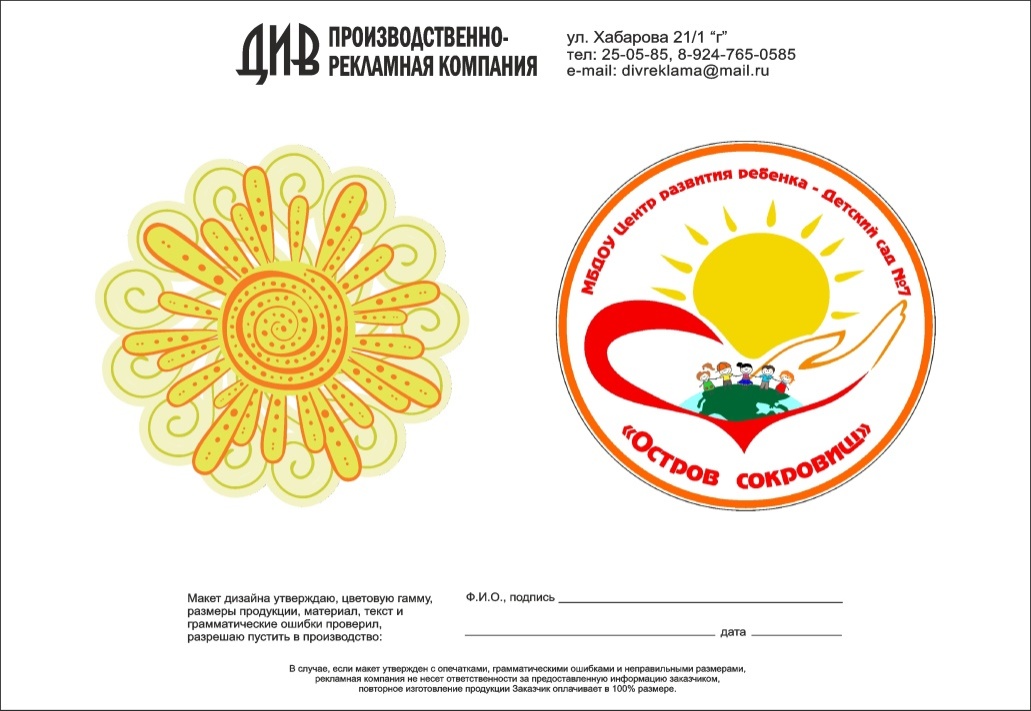 РАБОЧАЯ ПРОГРАММАМЛАДШЕЙ ГРУППЫ «РАЗВИВАЙКА»МБДОУ ЦРР –Д/с №7 «ОСТРОВ СОКРОВИЩ»на 2019- 2020 учебные годы                                                                                       Воспитатели: Находкина С.Г.                                                                                                                  Сорокина В.М.Якутск 2019 г.СодержаниеЦелевой раздел …………………………………………………………………………….…….31.1 Пояснительная запискаСодержательный раздел. Примерное планирование образовательной деятельности2.1 Образовательная область «Социально - коммуникативное развитие» ………………..…72.2 Образовательная область «Познавательное развитие»      Формирование целостной картины мира. Окружающий мир………………………………...202.3 Образовательная область «Познавательное развитие»      Формирование элементарных математических представлений……………………………...542.3 Образовательная область «Речевое развитие» ……………………………...……………882.5 Образовательная область «Художественно-эстетическое развитие»       Изобразительное искусство и детское творчество……………………………………   1212.6   Работа с родителями...……………………………………………………………………1573. Организационный раздел   …………………………………………………………………1583.1 Режим дня детского образовательного учреждения3.2 Учебно-методическое обеспечение образовательного процесса         …………………1604. Список литературы…………………………………………………………………….……1721. Целевой раздел1.1 Пояснительная запискаРабочая программа для детей 3-4   лет является общеразвивающей программой, составленной на основе базовой Образовательной программы дошкольного образовательного учреждения (организации). Программа предусматривает освоение содержания основной образовательной программы дошкольного образования, дополняет ее и способствует гармоничному социально-коммуникативному, познавательному, речевому, художественному, физическому развитию детей, стимулируя их познавательную мотивацию, творческий потенциал, навыки здорового образа жизни, формирует интерес и ценностное отношение к совместной образовательной деятельности.	  Программа составлена с учетом основных требований ФГОС ДО и его образовательных областей: «Социально-коммуникативное развитие», «Познавательное развитие», «Речевое развитие», «Художественно-эстетическое развитие», «Физическое развитие», где приоритетом является   приобретение опыта в разных видах деятельности детей. 	В   содержания программы отражены единые принципы ФГОС ДО, которые направлены:- на сохранение уникальности и самоценности детства как важного этапа в общем развитии человека;- на уважении личности ребенка;- на построении образовательной деятельности на основе индивидуальных особенностей каждого ребенка;- на поддержку детской инициативы в различных видах деятельности;- на сотрудничество с семьей;- на приобщение детей к социокультурным нормам и правилам;- на формирование познавательных интересов и познавательных действий ребенка в различных видах деятельности;- на учет этнокультурной ситуации развития детей.Методологическую  основу рабочей программы составляют педагогические  научные разработки по интеграции социально-коммуникативной, познавательной, речевой, художественно-эстетической, двигательной  деятельности с учетом личностно-ориентированного  и индивидуального подхода (В.И. Андреева, Т.И. Бабаевой, В.В. Беловой, К. Ю  Белой, В.П. Беспалько, М. А. Васильевой, Н.А. Вераксы, В.В. Гербовой, А. Г. Гогоберидзе, Т.С. Комаровой, Е.Е. Крашенинникова,  И.Я. Лернера, И.А. Помораевой, Л. И. Пензулаевой, Т.Ф. Саулиной, О.А. Соломенниковой, С Н. Теплюк, О.А. Шиян).При составлении программы использован лучший опыт и традиции отечественного дошкольного образования, комплексное решение задач, связанных с безопасностью, укреплением здоровья детей, обогащением (амплификацией) развития на основе организации разнообразных видов творческой деятельности. Особая роль уделена игровой деятельности как ведущей в дошкольном детстве (А.Н. Леонтьев, А.В. Запорожец, Д.Б Эльконин, В.В. Давыдов).Педагогической целесообразностью Программы являются перспективные инициативы развития личности детей, связанные с безопасной здоровьесберегающей образовательной средой и социально-значимыми ценностями.Программа разработана в соответствии с нормативными правовыми документами:- Федеральный закон от 29 декабря 2012г. № 273-ФЗ «Об образовании в Российской Федерации»; - Постановление Главного государственного санитарного врача Российской Федерации от 15.05.2013г. №26 «Об утверждении СанПиН 2.4.1.3049-13 «Санитарно-эпидемиологические требования к устройству, содержанию и организации режима работы дошкольных образовательных организаций»; - Приказ Министерства образования и науки Российской Федерации от 17.10.2013г.  № 1155 «Об утверждении федерального государственного образовательного стандарта дошкольного образования».Основополагающим компонентом программы является учет возрастных особенностей детей 3 – 4 лет.Ребенок 3-4 леториентируется на требования взрослого. Может (но не всегда) переносить эти требования в разные ситуации. Выделяет несоответствие поведения другого требованиям взрослого. Вежливо обращается к взрослым, здоровается и прощается, говорит «спасибо», «пожалуйста», в меру возможностей самостоятельно одевается, ест и т.п. По указанию взрослого убирает игрушки, доводит не очень интересное дело до конца, выполняет простейшие трудовые действия. По требованию взрослого или по просьбе сверстника может помочь последнему, пожалеть его, поделиться с ним игрушками. По требованию взрослого может сдерживать агрессивные реакции.Цель программы: создание условий для формирования базовой культуры личности ребенка в условиях дошкольного образовательного учреждения (организации).Задачи:- усвоение детьми норм и ценностей, принятых в обществе, развитие общения, становление самостоятельности и саморегуляции собственных действий;- развитие познавательной мотивации, познавательных действий, становление сознания;- овладение речью как средством общения и культуры;- развитие предпосылок ценностно- смыслового восприятия и понимания произведений искусства (словесного, музыкального, изобразительного);- развитие физических качеств, формирование начальных представлений о здоровом образе жизни.Рабочая программа состоит их трех разделов: целевого, содержательного и организационного. В целевом разделе отражены вопросы целеполагания, постановки задач, основные подходы и принципы личностного развития дошкольников, возрастные особенности, целевые ориентиры программы.Содержательный раздел представлен в табличном варианте, в виде годового еженедельного планирования образовательной деятельности по пяти образовательным областям, которые соответствуют стандарту. Формат изложения материала этого раздела представляет вариант нового поколения планирования рабочих программ.Новизна заключается:- в интеграции тем, видов, форм образовательной деятельности;- в добавлении раздела «Индивидуальные эталоны усвоения и самостоятельной двигательной деятельности», с четким определением того, что освоил ребенок в ходе каждого занятия, каково его индивидуальное развитие в процессе самостоятельного выполнения дидактических заданий, упражнений, игровых действий;-   в определении целевых ориентиров по каждой конкретной теме.В содержательном разделе представлен образец технологической карты с пояснениями по ее заполнению.Организационный раздел включает в себя примерную организацию образовательного процесса и методическое обеспечение образовательного процесса.Результатом реализации рабочей программы являются целевые ориентиры:- интерес к окружающим предметам, активные действия с предметами;- эмоциональное вовлечение в действия с игрушками и другими предметами;- овладение предметными действиями, простейшими навыками самообслуживания;- владение активной речью (просьба, вопрос);- стремление к общению со взрослыми;- проявление интереса к сверстникам и наблюдение за их действиями;- проявление интереса к стихам, песням, сказкам, рассматривание картинок;- стремление двигаться под музыку, подпевать песни;- эмоционально откликаться на произведения искусства;- развитие крупной моторики.2. Содержательный раздел2.1 Образовательная область «Социально - коммуникативное развитие»            СентябрьОктябрьНоябрьДекабрьЯнварьФевральМартАпрельМай2.2 Образовательная область «Познавательное развитие»Формирование целостной картины мира. Окружающий мирСентябрь1неделя2 неделя3 неделя4 неделяОктябрь1 неделя2 неделя3 неделя4 неделяНоябрь1 неделя2 неделя3 неделя4 неделяДекабрь1 неделя2 неделя3 неделя4 неделяЯнварь1,2 недели - выходные праздничные дни3неделя4 неделяФевраль1 неделя2 неделя3 неделя4 неделяМарт1 неделя2 неделя3 неделя4 неделяАпрель1 неделя2 неделя3 неделя4 неделяМай1 неделя2 неделя3 неделя4 неделя2.3Образовательная область «Познавательное развитие»Формирование элементарных математических представленийСентябрь3 неделя4 неделяОктябрь1 неделя2 неделя3 неделя4 неделяНоябрь1 неделя2 неделя3 неделя4 неделяДекабрь1 неделя2 неделя3 неделя4 неделяЯнварь1, 2 недели – выходные праздничные дни3 неделя4 неделяФевраль1 неделя2 неделя3 неделя4 неделяМарт1 неделя2 неделя3 неделя4 неделяАпрель1 неделя2 неделя3 неделя4 неделяМай1 неделя2 неделя3 неделя4 неделя2.4 Образовательная область «Речевое развитие». Чтение художественной литературы.Сентябрь1-2 неделя адаптационный период3 неделя4  неделяОктябрь1 неделя2 неделя3 неделя4 неделяНоябрь1 неделя2 неделя3 неделя4 неделяДекабрь1 неделя2 неделя3 неделя4 неделяЯнварь1, 2 недели – выходные праздничные дни3 неделя4 неделяФевраль1 неделя2 неделя3 неделя4 неделяМарт1 неделя2 неделя3 неделя4 неделяАпрель1 неделя2 неделя3 неделя4 неделяМай1 неделя2 неделя3 неделя4 неделя2.6 Образовательная область «Художественно - эстетическое развитие»Изобразительная деятельностьСентябрь1 неделя2 неделя1 -2 неделя  - адаптационный периодСентябрь3 неделя4 неделяОктябрь1 неделя2 неделя3 неделя4 неделяНоябрь1 неделя2 неделя3 неделя4 неделяДекабрь1 неделя2 неделя3 неделя4 неделяЯнварь1, 2 недели – выходные праздничные дни3 неделя4 неделяФевраль1 неделя2 неделя3 неделя4 неделяМарт1 неделя2 неделя3 неделя4 неделяАпрель1 неделя2 неделя3 неделя4 неделяМай1 неделя2 неделя3 неделя4 неделя2.6 Работа с родителями3. Организационный раздел3.1 Режим дня детского образовательного учрежденияЦикличность процессов жизнедеятельности обуславливают необходимость выполнение режима, представляющего собой рациональный порядок дня, оптимальное взаимодействие и определённую последовательность периодов подъёма и снижения активности, бодрствования и сна. Режим дня в детском саду организуется с учётом физической и умственной работоспособности, а также эмоциональной реактивности в первой и во второй половине дня.    При составлении и организации режима дня учитываются повторяющиеся компоненты:  Время приёма пищи;Укладывание на дневной сон;Общая длительность пребывания ребёнка на открытом воздухе и в помещении при выполнении физических упражнений. Режим дня 3.2 Учебно-методическое обеспечение образовательного процессаМетодические материалы, игрушки и игровое оборудование (3-4 года)4. Список литературыБеляевскова Г.Д, Мартынова Е.А, Сирченко О.Н, Шамаева Э.Г. Правила дорожного движения для детей 3-7 лет : занятия, целевые прогулки, утренники, экскурсии. 2012. – 170 с.Владимирская Л.А. От осени до лета. Для воспитателей детских садов и музыкальных руководителей. 2011. – 159 с.Гербова В.В Развитие речи в детском саду.  – М.: МОЗАИКА – СИНТЕЗ, 2016. – 96 с.: цв. Вкл. Губанова, Н.Ф Игровая деятельность в детском саду. Для работы с детьми 2-7 лет. – М.: МОЗАИКА – СИНТЕЗ, 2015. – 128 с.Дыбина, О. В. Ознакомление с предметным и социальным окружением. Младшая группа. – М.: МОЗАИКА – СИНТЕЗ, 2016. – 80 с.Михина Е.Н. Дидактические игры – Развивающие игры для детей 2-7 летПомораева И.А, Позина В.А. Формирование элементарных математических представлений: Младшая группа. – М.: МОЗАИКА- СИНТЕЗ, 2016. – 64 с.Примерное комплексно – тематическое планирование к программе «ОТ РОЖДЕНИЯ ДО ШКОЛЫ». Младшая группа /Н. Е. Вераксы,Т. С. Комаровой,М. А. Васильевой и др. – М.: МОЗАИКА – СИНТЕЗ, 2016. – 160 с.Степанова О.Н. Парциальная программа дошкольного образования «Я - художник» с региональным компонентом. – Якутск, Смик – Мастер. Полиграфия, 2019. – 119 с., илл. Агенство CIP HБР СахаПРИНЯТО на педагогическом совете №1МБДОУ ЦРР – Д/с №7 «Остров сокровищ»от «_____»___________2019 г. УТВЕРЖДЕНОзаведующий МБДОУ ЦРР – Д/с№7 _______________М.П. Кириллина«________»______________2019 г. Образовательная область.Цель.Задача.ТемаТемаВиды и формы совместной образовательной деятельностиЦелевые ориентиры(результат)Цель:создание условий для формирования представлений о родном городе (селе); чувства гордости и восхищения за свой город, за его красоту, его достопримечательности.Задача:формировать представления о родном городе (селе); чувства гордости и восхищения за свой город, за его красоту, его достопримечательности.Цель:создание условий для формирования представлений о родном городе (селе); чувства гордости и восхищения за свой город, за его красоту, его достопримечательности.Задача:формировать представления о родном городе (селе); чувства гордости и восхищения за свой город, за его красоту, его достопримечательности.«Золотая Осень»Краткое содержание:- игровая деятельность;-познавательно - исследовательская деятельность;-речевая деятельность;-двигательная деятельность;-художественно - эстетическая деятельность;- продуктивная деятельность;- трудовая деятельность.ИгроваяСюжетные игры: «Семья», «Овощной магазин», «Магазин подарков».Дидактические игры: «Подбери лист к дереву», игры с обручами (овощи-фрукты-ягоды)Театрализованная игра по сказке «Репка».Теневой театр «Машины на улицах нашего города».КоммуникативнаяБеседы «Наш любимый город» (по фотографиям, открыткам и иллюстрациям).Ситуативный разговор и речевая ситуация по теме.ДвигательнаяПодвижные игры по желанию детей на развитие гибкости, ловкости (программные).Чтение художественной литературыЧтение об осени, о природе.Обсуждение поступков литературных и мультипликационных героев по отношению к другим людям.Художественно-эстетическаяСлушание программных музыкальных произведений.Музыкально-дидактические игры: «Угадай, на чем играю», «Кто как поет?»- ребенок проявляет инициативу и самостоятельность в игровой деятельности;- ребенок обладает установкой положительного отношения к миру;- поддерживает беседу, задает вопросы, владеет устной речью;- активно включается в процесс обсуждения ситуаций;- обладает развитой памятью;- умеет слушать музыку;- проявляет творчество и самостоятельность в продуктивной деятельности;- доброжелательно взаимодействует со сверстниками и взрослым;- ребенок подвижен, вынослив, владеет основными движениями;Образовательная область.Цель.Задача.ТемаВиды и формы совместной образовательной деятельностиЦелевые ориентиры(результат)Цель:создание условий для формирования представлений о природе родного края, ее значении в жизни человека.Задача: формировать представления о природе родного края, ее значении в жизни человека.«Красота природы родного края»Краткое содержание:- игровая деятельность;-познавательно-исследовательская деятельность;-речевая деятельность;-двигательная деятельность;-художественно-эстетическая деятельность;- продуктивная деятельность;- трудовая деятельность.ИгроваяСюжетные игры: «Семья отдыхает на природе», «Овощной магазин», «Детский сад (в детский сад привезли овощи и фрукты)».Дидактические игры: «Чудесный мешочек», «Четвертый лишний», «Вершки и корешки», «Подбери лист к дереву», «Чей клюв, чей хвост», игры с обручами (домашние - дикие животные; овощи-фрукты-ягоды; цветок-дерево), «Где чья мама?»Театрализованная игра по сказке «Курочка-ряба», «Колобок».КоммуникативнаяБеседы о растениях участка, о домашних и диких животных, о птицах.Ситуативный разговор и речевая ситуация по теме.Составление описательных рассказов об объектах живой природы (по моделям).Моделирование «Кто на бабушкином дворе живет?», «Кто в лесу живет?», «Кто в водоеме живет?», «Кто на дереве живет?»Чтение художественной литературыЧтение   рассказов, сказок, стихотворений о природе.Художественно-эстетическаяМузыкально-дидактические игры:  «Изобразим животное».ПродуктивнаяРисование «Листья желтые летят», «Цветные клубочки», «Колечки» «По замыслу детей»Лепка «По замыслу» (По теме месяца), «Яблоки для ежика»Аппликация «Ягоды, яблочки на блюдечке» «Яблоки большие и маленькие»- у ребенка сформирована готовность к общению со взрослыми и сверстниками;- ребенок с интересом развивает сюжетную линию игры;- обладает развитым воображением при выполнении заданий в дидактических играх;- может поддерживать беседу;- знает загадки об игрушках;- может составить короткий описательный рассказ;- проявляет любознательность в познавательно-исследовательской деятельности;- проявляет двигательную активность в подвижных играх;- знает музыкальный репертуар;-- проявляет творчество и самостоятельность в продуктивной деятельности;- проявляет активность в совместной трудовой деятельности.Образовательная область.Цель.Задача.ТемаВиды и формы совместной образовательной деятельностиЦелевые ориентиры(результат)Цель:создание условий для формирования представлений ребенка о себе и близких людях.Задача: формировать представления ребенка о себе и близких людях.«Моя семья»Краткое содержание:- игровая деятельность;-познавательно-исследовательская деятельность;-речевая деятельность;-двигательная деятельность;-художественно – эстетическая деятельность;- продуктивная деятельность;- трудовая деятельность.ИгроваяСюжетные игры: «Семья принимает гостей», «День рожденья куклы», «Кукла заболела», «Поездка на автобусе».Дидактические игры:«Вежливые слова», «Позвони по телефону маме (папе)», «Мой портрет», «Помоги маме (папе)», «Где мы были, что мы видели», «Кому, что нужно для работы?», «Кто, что любит делать?».Игра драматизация:«Наша Маша маленькая», «Почему так?»КоммуникативнаяБеседа «Моя семья», «С кем я живу дома?», «В нашей семье все трудятся», «Любимые занятия членов нашей семьи».Рассказывание на тему: «Наша дружная семья» (на основе моделирования - опорные схемы, модели).Обсуждение ситуаций «Ты заблудился», «Ребенок разбил любимую мамину вазу, как поступить? (сломал дедушкины очки, размотал бабушкины клубки для вязанья».Решение проблемных ситуаций: «Бабушка заболела», «Чем я могу помочь маме, папе, сестренке, братику», «Сломано дерево на участке».РечеваяЧтение рассказов, сказок, стихотворений о семье, о взаимоотношениях в семье.Разучивание стихотворений о маме.ДвигательнаяПодвижные игры программные и по желанию детей.Хороводные игры.Художественно – эстетическаяСлушание и исполнение песен о маме.Музыкально-дидактическая игра «Чьей мамы голосок?» (домашние животные и птицы)ПродуктивнаяРисование «Красивые воздушные шары для мамы», «Разноцветные колеса», «Нарисуй портрет мамы», «Нарисуй что хочешь»Лепка «Печенье для мамы», «Орешки для всей семьи»Аппликация «Зажжем разноцветные огоньки», «Красивый платочек»- ребенок проявляет активность в игровой деятельности;- поддерживает беседу, задает вопросы;- активно включается в процесс обсуждения ситуаций;-может назвать сезонные изменения в природе;- обладает развитой памятью;- может исполнить знакомую песню;- проявляет творчество и самостоятельность в продуктивной деятельности;- доброжелательно взаимодействует со сверстниками и взрослыми.Образовательная область.Цель.Задача.ТемаВиды и формы совместной образовательной деятельностиЦелевые ориентиры(результат)Цель: создание условий для усвоения ребенком первоначальных представлений о себе как о представителе мира людей.Задача: дать первоначальные представления о себе как о представителе мира людей.Итоговые мероприятия:   утренник «Новый год» «Зимушка Зима»Краткое содержание:- игровая деятельность;-познавательно-исследовательская деятельность;-речевая деятельность;-двигательная деятельность;-художественно-эстетическая деятельность;- продуктивная деятельность;- трудовая деятельность.ИгроваяИгры с любимыми игрушками.Сюжетные игры «Дочки-матери»Дидактические игры: «» «Подбери пару», «».Пальчиковый театр по сказке «Курочка ряба», «Маша и медведь».КоммуникативнаяБеседа «Про зиму» «», Составление описательных рассказов об игрушках, о себе (по фотографии).Речевые ситуации, ситуативный разговор по теме. ДвигательнаяПодвижные игры программные и другие.Чтение художественной литературыЧтение, разучивание песенок, потешек, сказок, стихов Художественно – эстетическаяСлушание музыкальных произведений и исполнение песен новогодних, о зимеМузыкально-дидактические игры «Кто позвал, угадай» и другиеПродуктивнаяЛепка:  «Мандарины и апельсины», «Снеговик»Аппликация: «Разноцветная гирлянда», «Елочка»Рисование: «Комочки хлопка», «Елочка», «Снеговик», «По замыслу»ТрудоваяСовместная деятельность детей «Убираем игрушки на свои места», «Порядок в шкафчике». - ребенок проявляет инициативу и самостоятельность в игровой деятельности;- поддерживает беседу, задает вопросы, владеет устной речью;- активно включается в процесс обсуждения ситуаций;- обладает развитой памятью;- умеет слушать музыку;- проявляет творчество и самостоятельность в продуктивной деятельности;- доброжелательно взаимодействует со сверстниками и взрослым;- ребенок подвижен, вынослив, владеет основными движениями;-умеет подчиняться правилам и социальным нормам;- проявляет любознательность и трудолюбие в совместной трудовой деятельности.Образовательная область.Цель.Задача.ТемаВиды и формы совместной образовательной деятельностиЦелевые ориентиры(результат)Цель:создание условий для формирования представлений об улице как о значимом объекте социальной действительности. Задача: формировать представлений об улице как о значимом объекте социальной действительности в процессе разных видов деятельности.Итоговое мероприятие:«В гостях у сказки» «Я по улице иду, в детский сад свой попаду»Краткое содержание:- игровая деятельность;-познавательно-исследовательская деятельность;-речевая деятельность;-двигательная деятельность;-художественно-эстетическая деятельность;- продуктивная деятельность;- трудовая деятельность.ИгроваяСюжетные игры: «Семья», «Детский сад», «Больница», «Магазин», «Играй городок».Дидактические игры:«Зимняя одежда и обувь», «Транспорт на нашей улице», «Какие дома есть на нашей улице».КоммуникативнаяБеседы «Я люблю зиму», «Что есть интересного на твоей улице?», «Улицы города», «Я люблю играть на улице».Беседа - рассуждение «А в лесу есть улицы?», «Что нужно делать, чтобы узнать погоду на улице».Чтение художественной литературыЧтение  об улицах города, села.Художественно – эстетическаяПродуктивнаяРисование « Дома на нашей улице», «Зимние улицы», «Мой любимый детский сад», «По замыслу»Лепка «Птичка», «Кирпичи»Аппликация «Дома на нашей улице», «Машины на улице»- ребенок проявляет инициативу и самостоятельность в игровой деятельности;- ребенок обладает установкой положительного отношения к миру;- поддерживает беседу, задает вопросы, владеет устной речью;- активно включается в процесс обсуждения ситуаций;- обладает развитой памятью;- умеет слушать музыку;- проявляет творчество и самостоятельность в продуктивной деятельности;- доброжелательно взаимодействует со сверстниками и взрослым;- ребенок подвижен, вынослив, владеет основными движениями;-умеет подчиняться правилам.Образовательная область.Цель.Задача.ТемаВиды и формы совместной образовательной деятельностиЦелевые ориентиры(результат)Цель:создание условий для формирования представлений о детском саде как о социально-значимом объекте.Задача: формировать представления о детском саде как о социально-значимом объекте.Итоговое мероприятие:Праздник ко дню защитника  отечества«Наш любимый детский сад»Краткое содержание:- игровая деятельность;-познавательно- исследовательская деятельность;-речевая деятельность;-двигательная деятельность;-художественно-эстетическая деятельность;- продуктивная деятельность;- трудовая деятельность.ИгроваяСюжетные игры: «Семья» , «Кукольный детский сад», «Детский сад», «День рожденья»Дидактические игры: «Кому что нужно для работы», «Четвертый лишний», «Где я спрятала игрушку» (на плане-схеме группы), «Кто придет к нам на праздник?». Театрализованная игра по знакомым рассказам и сказкам.Игра-инсценировка по стихотворению Н. Григорьевой «Утром солнышко встает…»Теневой театр «Наши игрушки», «Кто придет к нам на новогодний праздник?»КоммуникативнаяБеседы «Наши любимые дела», «О сотрудниках детского сада»Ситуативный разговор и речевая ситуация по теме.Отгадывание загадок о предметах и инструментах, необходимых людям разных профессий, работающих в детском саду, об игрушках.ДвигательнаяПодвижные игры программные и по желанию детей («Займи свой вагончик», «Кто быстрее»; с предметами «Позвоните в колокольчик»,  «Красочный мяч», «Горелки с платочком»).Чтение художественной литературыЧтение   рассказов и стихотворений М.Ивенсен «Кто поможет?», З. Александровой «Катя в яслях».Разучивание стихотворений о детях, о детском садеОбсуждение поступков детейХудожественно-эстетическаяСлушание программных музыкальных произведений.Инсценировка русской народной песни «Ой, летели птички».ПродуктивнаяЛепка «Маленькая куколка», «Самолет»Аппликация «Узор на круге», «Красивый цветок» Рисование «Светит солнышко», «Самолеты летят», «Моя любимая игрушка», «По замыслу»ТрудоваяСовместные действия по уходу за игрушками в игровом уголке.- ребенок проявляет инициативу и самостоятельность в игровой деятельности;- ребенок обладает установкой положительного отношения к миру;- поддерживает беседу, задает вопросы, владеет устной речью;- активно включается в процесс обсуждения ситуаций;- обладает развитой памятью;- может исполнить знакомую песню;- проявляет творчество и самостоятельность в продуктивной деятельности;- доброжелательно взаимодействует со сверстниками и взрослым;- ребенок подвижен, вынослив, владеет основными движениями.Образовательная область.Цель.Задача.ТемаВиды и формы совместной образовательной деятельностиЦелевые ориентиры(результат)Цель: создание условий для формирования и развития в ребенке чувства защищенности со стороны взрослых, уверенности, что его любят, в любой момент помогут и посочувствуют.Задача: формировать и развивать в ребенке чувство защищенности со стороны взрослых.Итоговое мероприятие: «Будь здоров малыш»«Мой дом- моя крепость»Краткое содержание:- игровая деятельность;-познавательно-исследовательская деятельность;-речевая деятельность;-двигательная деятельность;-художественно-эстетическая деятельность;- продуктивная деятельность;- трудовая деятельность.ИгроваяСюжетные игры: «Семья» (кукла заболела),  «Шофер» (поездка по городу и за город семьей).Дидактические игры:  «Подбери гараж машине», «Кто о нас заботится», «Подбери инвентарь (инструмент)», «Подбери одежду», «Угости овощами, фруктами».Театрализованная игра «Сказка о глупом мышонке» и «Сказка об умном мышонке» С. Маршак.Теневой театр «Кому это пригодится», «Какие вещи повесили в шкаф».КоммуникативнаяБеседы: «Кто о нас заботится?», «Мой папа (дедушка) умеет все», «Моя мама (бабушка) лучшая», «Что я люблю делать».Ситуативный разговор и речевая ситуация по теме.Отгадывание загадок об игрушках, бытовых предметах, мебели.Познавательно – исследовательскаяКонструирование «Мебель для кукольного дома», «Наша машина».ДвигательнаяПодвижные игры программные и по желанию.Продуктивная.Лепка: «Блюдце», «Тарелочки для куклы»Аппликация: «Салфетка», «Домик»Рисование: «Дом в котором я живу», «Красивые флажки на ниточке», «Книжки малышки», «По замыслу»- ребенок проявляет инициативу и самостоятельность в игровой деятельности;- ребенок обладает установкой положительного отношения к миру;- поддерживает беседу, задает вопросы, владеет устной речью;- активно включается в процесс обсуждения ситуаций;- обладает развитой памятью;- умеет слушать музыку;- проявляет творчество и самостоятельность в продуктивной деятельности;- доброжелательно взаимодействует со сверстниками и взрослым;- ребенок подвижен, вынослив, владеет основными движениями;Образовательная область.Цель.Задача.ТемаВиды и формы совместной образовательной деятельностиЦелевые ориентиры(результат)Цель:создание условий для формирования представлений о принадлежности к русской культуре, традициям русского народа.Задача: формировать представления о принадлежности к русской культуре, традициям русского народа.Итоговое мероприятие:«Папа меткий стрелок»«Народные праздники»Краткое содержание:- игровая деятельность;-познавательно-исследовательская деятельность;-речевая деятельность;-двигательная деятельность;-художественно-эстетическая деятельность;- продуктивная деятельность;- трудовая деятельность.ИгроваяСюжетные игры: «Пасха», «Шоферы» (внимательный водитель), «Магазин» (продукты и сувениры).Дидактические игры: «Собери куклу на праздник», «Оденем куклу на прогулку». «Вежливое обращение к гостям», «Похвали собачку (петушка, котика)», «Кто позвал?».Настольный театр «Заюшкина избушка»КоммуникативнаяБеседы о праздниках(в том числе и русских народных), о солнышке, воде, весенних цветах, весне.Ситуативный разговор и речевая ситуация по теме. (Знакомство с предметами русского быта, описание предметов, действия с ними).Отгадывание загадок «Кто спрятался?» (отгадывание загадок о весне, воде, солнце) Составление описательных рассказов о предметах русского быта (по моделям).Чтение художественной литературыЧтение и рассказывание сказок  «Три медведя», «Заюшкина избушка», «Кот, петух и лиса»Разучивание потешек «Как у нашего кота», «Идет коза рогатая», весенней заклички «Весна, весна красная».ДвигательнаяПодвижные игры «Бегите ко мне», «Поезд», «Лохматый пес», «Попади в круг».Художественно – эстетическаяСлушание и исполнение программных музыкальных произведений.Продуктивная.Лепка: «Блинчики», «Угощения для куклы Кати»Аппликация: «Скоро праздник придет», «Открытка для папы»Рисование: «Разноцветные платочки сушатся», «Портрет папы», «Картинка о празднике», «По замыслу»ТрудоваяСовместные действия со взрослыми по подготовке игрового материала для игр, атрибутов для театрализованной деятельности.- ребенок проявляет инициативу и самостоятельность в игровой деятельности;- ребенок обладает установкой положительного отношения к миру;- поддерживает беседу, задает вопросы, владеет устной речью;- активно включается в процесс обсуждения ситуаций;- обладает развитой памятью;- умеет слушать музыку;- проявляет творчество и самостоятельность в продуктивной деятельности;- доброжелательно взаимодействует со сверстниками и взрослым;- ребенок подвижен, вынослив, владеет основными движениями;-умеет подчиняться правилам и социальным нормам;- проявляет любознательность и трудолюбие в подготовке предметов и материалов для уголка русского быта.Образовательная область.Цель.Задача.ТемаВиды и формы совместной образовательной деятельностиЦелевые ориентиры(результат)Цель:создание условий для осознания ребенком своей половой принадлежности и освоения элементарных форм поведения.Задача:освоить элементарные правила поведения в соответствии с гендерной принадлежностью.«Я - девочка, ты -  мальчик»Краткое содержание:- игровая деятельность;-познавательно- исследовательская деятельность;-речевая деятельность;-двигательная деятельность;-художественно – эстетическая деятельность;- продуктивная деятельность;- трудовая деятельность.ИгроваяСюжетные игры: «Поездка на автобусе», «Парикмахерская»,  «Магазин».Дидактические игры: «Дети на прогулке», «Сложи узор» (для девочек – украшения, цветы, для мальчиков – элементы видов транспорта), «Одень Таню» (с плоскостными куклами), «Подбери подарок (Ване)»КоммуникативнаяБеседы «В группе дружно мы живем», «Мы любим играть», «Наши праздники».Ситуативный разговор и речевая ситуация по теме.Отгадывание загадок об игрушках.РечеваяСоставление описательных рассказов об игрушках, об одежде (по моделям).ДвигательнаяПодвижные игры: «Подарки», «Магазин игрушек», «Салочки-выручалочки», «Пальчик о пальчик».Художественно-эстетическаяСлушание музыкальных произведений и исполнение песен о дружбеПродуктивнаяРисование « Клетчатое платье кукле», «Моя подружка (Мой друг)», «Моя любимая игрушка», «По замыслу»Лепка «Вылепи какую хочешь игрушку», «Угощение для куклы Кати»Аппликация «Моя любимая игрушка», «По замыслу»ТрудоваяСовместные действия мальчиков и девочек по наведению порядка в игровых местах, по уходу за обитателями живого уголка.- ребенок с интересом развивает сюжетную линию игры;- обладает развитым воображением при выполнении заданий в дидактических играх;- может поддерживать беседу;- знает загадки об игрушках;- может составить короткий описательный рассказ;- проявляет любознательность в познавательно-исследовательской деятельности;- проявляет двигательную активность в подвижных играх;- знает музыкальный репертуар;- проявляет творчество и самостоятельность в продуктивной деятельности;- проявляет активность в совместной трудовой деятельности.Образовательная область.Цель.Задача.ТемаВиды и формы совместной образовательной деятельностиЦелевые ориентиры(результат)Цель: создание условий для формирования представлений о временах года.Задача: формировать представления о сезонных изменениях в природе в процессе разных видов деятельности.«Что нам осень подарила?»Краткое содержание:- коммуникативная деятельность;- игровая деятельность;-познавательно-исследовательская деятельность;- чтение художественной литературы;- художественно - эстетическая деятельность;-продуктивная деятельность.КоммуникативнаяБеседа об осени. Листопад, характерные особенности осенних деревьев; строение цветов: корень, стебель, листья, лепестки цветка.Беседа. Знакомство с элементарными правилами поведения, этикой общения и приветствиями.Культура поведения. ИгроваяДидактические игры:«Вежливые слова», «Позвони по телефону маме (папе)», «Мой портрет», «Помоги маме (папе)».Чтение художественной литературыЧтение сказок, разучивание потешкиХудожественно-эстетическаяСлушание и исполнение программных музыкальных произведений об осени.ПродуктивнаяРисование «Дождь идет на улице»- ребенок принимает участие в беседе;- проявляет активный интерес к игровой деятельности;- отмечает сезонные изменения в природе;- с интересом слушает стихи и сказки;- выразительно исполняет песни; - проявляет элементы творчества в продуктивной деятельности.Образовательная область.Цель.Задача.ТемаВиды и формы совместной образовательной деятельностиЦелевые ориентиры(результат)Цель:создание условий для формирования простейших трудовых навыков и умений.Задача: формировать трудовые навыки и умения в процессе разных видов деятельности.«Помощь взрослым»Краткое содержание:- коммуникативная деятельность;- игровая деятельность;- двигательная деятельность;- трудовая деятельность;-продуктивная деятельность.КоммуникативнаяБеседа. Как я помогаю маме.ИгроваяДидактическая игра «Собери пазлы»; «Кто это?».ДвигательнаяПодвижные игры: «К куклам в гости»; «Догони меня».ПродуктивнаяРисование: Раскрашивание раскраски, рисование с помощью обводок, трафаретов.- ребенок принимает участие в беседе;- проявляет активность в подвижных играх;- проявляет желание и активность в трудовой деятельности;- учится правильно держать карандаш.Образовательная область.Цель.Задача.ТемаВиды и формы совместной образовательной деятельностиЦелевые ориентиры(результат)Цель: создание условий для формирования представлений об овощах.Задача:познакомить детей с конкретными овощами: репой и морковью.«Овощи»Краткое содержание:- коммуникативная деятельность;- игровая деятельность;- чтение художественной литературы;- художественно - эстетическая деятельность;-продуктивная деятельность.КоммуникативнаяБеседа.Ознакомление с репой и морковью. Их особенности.Обследование овощей. Различение плодов по названию, особенностям формы, цвета, поверхности, вкуса, запаха.ИгроваяДидактические игры «Найди, что покажу», «Что выросло на нашем огороде».Художественно- эстетическаяСлушание и исполнение программных музыкальных произведений об урожае.Чтение художественной литературыЧтение, разучивание песенок, стихов, сказок об овощах, урожае.ПродуктивнаяЛепка: «Овощи».- ребенок принимает участие в беседе;- проявляет активный интерес к игровой деятельности;- с интересом слушает литературные произведения;- выразительно исполняет песни;- проявляет элементы творчества в продуктивной деятельности.Образовательная область.Цель.Задача.ТемаВиды и формы совместной образовательной деятельностиЦелевые ориентиры(результат)Цель:создание условий для познавательно -исследовательской детской деятельности.Задача:формировать навыки познания в процессе наблюдения в природе.«Наши наблюдения»Краткое содержание:- коммуникативная деятельность;- познавательно-исследовательская;-продуктивная деятельность.КоммуникативнаяБеседа о том, что мы будем наблюдать, на что обратить внимание.Познавательно- исследовательская.Наблюдение за солнцем: светит, но не такое жаркое, как летом.Наблюдения в пасмурный день: небо серое, солнца нет, тучи спрятали солнце. Наблюдения за дождём: послушать, как капли стучат по окну; дождик холодный, не такой, как летом. ПродуктивнаяРисование «Дождик».- ребенок принимает участие в беседе;- имеет представление о наблюдении в природе;Образовательная область.Цель.Задача.ТемаВиды и формы совместной образовательной деятельностиЦелевые ориентиры(результат) Цель: создание условий для ознакомления с окружающим миром природы по программной теме «Птицы».Задача: познакомить с окружающим миром природы по программной теме «Птицы».«Мир природы. Птицы».Краткое содержание:- коммуникативная деятельность;- игровая деятельность.КоммуникативнаяБеседа «О птицах» (сравнить внешний вид воробья и синицы по иллюстрациям в группе).В центре (уголке)  поместить изображения птиц. ИгроваяИгровые упражнения: «Вороны».Подвижные игры: «Птички, раз! Птички, два!» Дидактические игры: «Кто это?»- ребенок имеет представление о птицах, узнает и называет их в живой природе и на картинках;- ребенок проявляет познавательную активность в игровой деятельности.Образовательная область.Цель.Задача.ТемаВиды и формы образовательной деятельностиЦелевые ориентирыЗадачи: учить детей запоминать имена товарищей, обращать внимание на черты их характера, особенности поведения.Окружающий мир«Кто в домике живет?»  Краткое содержание:- коммуникативная деятельность;- двигательная деятельность.КоммуникативнаяБеседа.  О друзьяхДвигательнаяПодвижная игра: «Молекула»- ребенок запоминает имена товарищей- проявляет двигательную активность в  играх забавах.Образовательная область.Цель.Задача.ТемаВиды и формы образовательной деятельностиЦелевые ориентирыЗадачи: Знакомить детей со свойствами дерева, со структурой его поверхности.Окружающий мир« Теремок»Краткое содержание:- коммуникативная деятельность;- двигательная деятельность.КоммуникативнаяБеседа: О деревянных предметахДвигательнаяНастольная игра:  построить и з брусочков домик - теремок- ребенок принимает участие в беседе,- выполняет игровые действияОбразовательная область.Цель.Задача.ТемаВиды и формы совместной образовательной деятельностиЦелевые ориентиры(результат) Цель:создание условий для ознакомления детей с домашними животными.Задача: познакомить детей с домашними животными и их детенышами, формировать навык словообразования имен существительных, обозначающих детенышей животных.«Домашние животные и их детеныши»Краткое содержание:- коммуникативная деятельность;- игровая деятельность;- художественно - эстетическая деятельность;-продуктивная деятельность.КоммуникативнаяБеседа о домашних животных. Рассматривание иллюстрации «Кошка и котенок».Словообразования: кошка - котенок, курица – цыпленок.ИгроваяДидактические игры с картинками.Художественно-эстетическаяСлушание и исполнение песни «Серенькая кошечка».ПродуктивнаяРисование (по трафарету) «Котенок».- ребенок принимает участие в беседе;- называет домашних животных и их детенышей;- эмоционально исполняет песню;- владеет приемом рисования по трафарету.Образовательная область.Цель.Задача.ТемаВиды и формы совместной образовательной деятельностиЦелевые ориентиры(результат) Цель:создание условий для формирования представлений ребёнка об эмоционально близком взрослом -маме.Задача:формировать представления ребёнка об эмоционально близком взрослом -маме.«Моя мама»Краткое содержание:- игровая деятельность;-коммуникативная деятельность;-познавательно исследовательская деятельность;- художественно- эстетическая деятельность;- продуктивная деятельность.КоммуникативнаяБеседа   о маме.ИгроваяСюжетная игра с куклой.Дидактические игры «Узнай свою маму по внешнему виду, голосу», «Сделай маму красивой». Использование фланелеграфа и магнитной доски.  Картинки по видам деятельности - варит, стирает, гладит, готовит.Художественно-эстетическаяСлушание музыки.«Мамочка моя» муз. В.Войтика.ПродуктивнаяАппликация «Бусы для мамы».- ребенок играет с любимой игрушкой, персонажем, куклами и ролевыми атрибутами;- выполняет игровые действия в уголке ряжения;- выполняет упражнения, имитирующие действия взрослого;-  рассматривает иллюстрации, книги о маме;- стремится к общению со взрослыми.Образовательная область.Цель.Задача.ТемаВиды и формы совместной образовательной деятельностиЦелевые ориентиры(результат) Цель:создание условий для формирования представлений ребёнка об эмоционально близком взрослом -папе.Задача:формировать представления ребёнка об эмоционально близком взрослом -папе.«Мой папа»Краткое содержание:-коммуникативная деятельность;- игровая деятельность;-познавательно- исследовательская деятельность;- двигательная деятельность;- чтение художественной литературы;- художественно- эстетическая деятельность;- продуктивная деятельность.КоммуникативнаяБеседа о папе ИгроваяИгры с машинами «Перевези игрушки, предметы», сюжетно-ролевые игры «Шофёры», «Дорога для пешеходов и машин».Дидактические игры  «Помоги папе отремонтировать стул», «Папа занимается спортом».Конструирование «Мост для машин».Чтение художественной литературы«Эй, кузнец, молодец…» (С. Маршак)ПродуктивнаяЛепка: «Колёса для папиной машины».- ребенок принимает участие в беседе;- ребенок выполняет упражнения, имитирует действия взрослого (чинит, рубит, забивает);- конструирует из крупного и среднего конструктора знакомые постройки;-  выполняет трудовые действия;- проявляет интерес к стихам, песням, сказкам;- интересуется окружающими предметами, активно действует с ними.Образовательная область.Цель.Задача.ТемаВиды и формы совместной образовательной деятельностиЦелевые ориентиры(результат) Цель: создание условий для формирования умений устанавливать простейшие связи между сезонными изменениями в природе и поведением зверей.Задача: формировать умения по установлению и различению   сезонных изменений в природе и поведением зверей.«Как звери готовятся к зиме»Краткое содержание- коммуникативная деятельность;- игровая деятельность;- чтение художественной литературы;- трудовая деятельность.КоммуникативнаяБеседы на тему «Как звери готовятся к зиме».Рассматривание иллюстраций. Объяснение и разучивание поговорки: «Ноябрь - ворота зимы».ИгроваяИгровая ситуация «Колобок знакомится с жизнью лесных обитателей».Чтение художественной литературыВ. Бианки «Холодно в лесу зимой»- ребенок принимает участие в беседе;- имеет представление о наблюдении в природе;- ребенок может назвать времена года.Образовательная область.Цель.Задача.ТемаВиды и формы совместной образовательной деятельностиЦелевые ориентиры(результат)Задача: Знакомить детей с трудом мамы, дать представление о том, что мама проявляет заботу о своей семье, о своем любимом ребенке; Формировать уважение к маме.«Варвара – краса, длинная коса»Краткое содержание- познавательно- исследовательская деятельность;- коммуникативная деятельность.Познавательно-исследовательскаяСюрпризный момент: приход куклы Варвара - красаКоммуникативнаяБеседы.« О заботе мамы»Разгадывание загадок- ребенок принимает участие в беседе;- разгадывает загадки.Образовательная область.Цель.Задача.ТемаВиды и формы совместной образовательной деятельностиЦелевые ориентиры(результат) Цель: создание условий для формирования элементарных представлений о временах года.Задача:продолжить знакомство с временем года «Зима».«Зима»Краткое содержание:- коммуникативная деятельность;- двигательная деятельность.КоммуникативнаяБеседа. Зимние природные явления: снег идет, холодно, лед.Стихи и загадки о зиме.ДвигательнаяПодвижные игры: «Зайка», « По тропинке»- ребенок принимает участие в беседе;- ребенок имеет представление о времени года «зима»;- проявляет двигательную активность в играх..Образовательная область.Цель.Задача.ТемаВиды и формы образовательной деятельностиЦелевые ориентирыЦель: создание условий для формирования представлений о зимних явлениях природы.Задача: познакомить с зимними явлениями природы по теме «Подкормим птиц зимой».Окружающий мир«Беседа о  птицах  зимой». Краткое содержание:- коммуникативная деятельность;- художественно – эстетическая деятельность.КоммуникативнаяБеседа «Беседа о  птицах  зимой». Зимние явления природы, подкармливание  птиц зимой, представления о зимующих птицах.Рассматривание зимних иллюстраций.Художественно – эстетическая Слушание песни «У ребяток ручки хлопают» (муз.Е. Тиличеевой,  Ю. Островского)- ребенок имеет представление о зимующих птицах;- принимает участие в подкармливание птиц на участке;- проявляет эмоциональную отзывчивость прослушании песни.Образовательная область.Цель.Задача.ТемаВиды и формы образовательной деятельностиЦелевые ориентирыЦель: создание условий для освоения программной темы «Домашние животные»Задача: познакомить с домашними животными  в процессе рассматривания иллюстраций с изображением домашних животных.Окружающий мир«Домашние животные»Краткое содержание:- коммуникативная деятельность;- игровая деятельность;- продуктивная деятельность.КоммуникативнаяБеседа о домашних животных.Рассматривание иллюстраций с изображением домашних животных. ИгроваяДидактические игры «Далеко - близко», «Назови  домашних животных. Покажи голосом, кто как кричит». ПродуктивнаяНаклеивание силуэтов домашних животных на общий лист бумаги.- ребенок   проявляет любознательность при рассматриваниииллюстраций с изображением домашних животных;- может назвать 3 -4 домашних животных.Образовательная область.Цель.Задача.ТемаВиды и формы образовательной деятельностиЦелевые ориентирыЦель: создание условий для проведения группового праздника.Задача: развивать эмоциональную отзывчивость  в процессе совместных игровых праздничных действий.«Новогодние подарки»Праздник. Содержание праздника состоит из сценарного  подбора пройденного  программного  материала в интеграции с музыкальной, литературной и двигательной деятельностью.«Новогодние подарки»Праздник. Интегрированная музыкальная, литературная и двигательная деятельность.- ребенок проявляет интерес и эмоциональную отзывчивость  при участии в празднике.Образовательная область.Цель.Задача.ТемаВиды и формы совместной образовательной деятельностиЦелевые ориентиры(результат) Цель: создание условий для ознакомления детей с правилами безопасного поведения.Задача:научить правилам безопасного поведения на улице и в помещении.«Наша безопасность» Краткое содержание:- коммуникативная деятельность;- игровая деятельность;- двигательная деятельность;-познавательно-исследовательская деятельность;- чтение художественной литературы;- продуктивная деятельность.КоммуникативнаяБеседа «Правила безопасного поведения в групповых подвижных играх». Культура поведения.ИгроваяДидактическая игра «Подбери по цвету».Подвижная игра «Птицы и автомобиль».Познавательно- исследовательскаяКонструирование.Узкие и широкие дорожки.Чтение художественной литературыСтихотворение «Легковой автомобиль» В.И. МирясоваПродуктивнаяКоллективная аппликация «Вагончики».- ребенок принимает участие в беседе;- имеет представление о дороге, проезжей части, тротуаре для пешеходов, светофоре.-  с интересом слушает стихи;-проявляет активность в продуктивной коллективной деятельности.Образовательная область.Цель.Задача.ТемаВиды и формы совместной образовательной деятельностиЦелевые ориентиры(результат) Цель: создание условий для ознакомления детейс временными понятиями.Задача:познакомить детей с понятиями «День и ночь».«День и ночь» Части суток.Краткое содержание:- коммуникативная деятельность;- игровая деятельность;- продуктивная деятельность.КоммуникативнаяБеседа «День и ночь». Знакомство с временными понятиями.Различение части суток по приметам.Рассматривание иллюстраций, картинок.Запоминание пословицы «День и ночь – сутки прочь».ИгроваяПодвижные игры под музыку «Ходим-  бегаем», «Иди- стой».ПродуктивнаяРисование по трафарету «День- яркое солнышко», «Ночь- звездочки на темном небе».- ребенок принимает участие в беседе;- имеет представление о различном времени суток.Образовательная область.Цель.Задача.ТемаВиды и формы совместной образовательной деятельностиЦелевые ориентиры(результат) Цель: создание условий для формирования представлений о различных видах транспорта.Задача: познакомить с различными видами транспорта.«Транспорт: наземный, воздушный, морской»Краткое содержание:- коммуникативная деятельность;- игровая деятельность;- познавательно-исследовательская деятельность;- чтение художественной литературы;- продуктивная деятельность.КоммуникативнаяБеседа о транспорте наземном, воздушном, морском.Просмотр видеофильма. ИгроваяДидактические игры с картинками. Загадки о транспорте.Познавательно-  исследовательскаяКонструирование: «Машина», «Самолёт», «Корабль».Чтение художественной литературыКороткие рассказы. Стихи о транспорте. «Ехали медведи» К. Чуковский, «Большое путешествие» О. Емельянова, «Самолет» А. Вишневская.ПродуктивнаяЛепка: «Самолет».- ребенок принимает участие в беседе;- проявляет активность в игровой деятельности;- проявляет любознательность при конструировании;- с интересом слушает литературные произведения;- владеет основными приемами лепки.Образовательная область.Цель.Задача.ТемаВиды и формы совместной образовательной деятельностиЦелевые ориентиры(результат) Цель: создание условий для формирования представлений детей о защитниках Отечества. Задача: формировать представления детей о защитниках Отечества в процессе разных видов деятельности.«Поздравление папам». День защитника ОтечестваКраткое содержание:- коммуникативная деятельность;- игровая деятельность;- познавательно-исследовательская деятельность;- чтение художественной литературы;- продуктивная деятельность.КоммуникативнаяБеседы о военной технике, форме, оружии, о личностных качествах, которыми должен обладать военный человек. Отгадывание и составление загадок о военной технике.ИгроваяСюжетные игры: «Пограничники», «Танкисты», «Лётчики», «Моряки».Дидактические игры: «Подбери военному форму», «Военная техника».Познавательно-исследовательскаяКонструирование: «Самолёт».Чтение художественной литературыЧтение литературных произведений   о защитниках Отечества.ПродуктивнаяАппликация. Поздравительная открытка для папы.- ребенок принимает участие в беседе;- проявляет активность в игровой деятельности;- проявляет любознательность при экспериментировании и конструировании;- с интересом слушает литературные произведения;- владеет приемом «наклеивания» при выполнении аппликации.Образовательная область.Цель.Задача.ТемаВиды и формы совместной образовательной деятельностиЦелевые ориентиры(результат) Цель: создание условий для формирования представлений о временах года.Задача:повторить и закрепить представления о времени года «Зима».«Зимние наблюдения из окна»Краткое содержание:- коммуникативная деятельность;- игровая деятельность;- познавательно-исследовательская деятельность;- чтение художественной литературы;- продуктивная деятельность.КоммуникативнаяБеседа о зимней погоде, природе.Чтение художественной литературы«Снег идет» Н. Носов, «Елка» К. Чуковский.Подвижная игра: «Морозко»- ребенок принимает участие в беседе;- проявляет любознательность при наблюдении за различными явлениями в природе;- имеет представление о труде дворника;- проявляет интерес к новым произведениям детской художественной литературы.Образовательная область.Цель.Задача.ТемаВиды и формы совместной образовательной деятельностиЦелевые ориентиры(результат)Задача:Учить детей  ориентироваться в некоторых помещениях дошкольного учреждения. Воспитывать доброжелательное отношение, уважение к работникам дошкольного учреждения«Хорошо у нас в детском саду»Беседа: «Кто работает у нас в саду»Чтение стихотворения: «Вот какой у нас хороший детский сад»Настольная игра: «Цифры», «Сказки»- ребенок проявляет активность в коллективной игровой деятельности.Образовательная область.Цель.Задача.ТемаВиды и формы совместной образовательной деятельностиЦелевые ориентиры(результат) Цель: создание условий для ознакомления детей с государственным праздником- 8 Марта.Задача: познакомить детей с государственным праздником- 8 Марта.«Мамин праздник»Краткое содержание:- коммуникативная деятельность;- игровая деятельность;- художественно-эстетическая деятельность.КоммуникативнаяБеседа   о маме. Познакомить детей с государственным праздником- 8 Марта.ИгроваяСюжетная игра с куклой.Дидактические игры (повторение) «Узнай свою маму по внешнему виду, голосу», «Помоги маме сделать покупки», «Собери маму на праздник», «Сделай маму красивой».РечеваяЗаучивание стихотворения Я. Акима «Мама».Словесная игра «Поможем нашим мамам».- ребенок имеет представление о государственном празднике «День 8 марта»;- ребенок проявляет активность в коллективной игровой деятельности.Образовательная область.Цель.Задача.ТемаВиды и формы совместной образовательной деятельностиЦелевые ориентиры(результат) Цель: создание условий для ознакомления детей с различными профессиями.Задача: познакомить детей с профессией повара.«Разные профессии. Повар»Краткое содержание:- коммуникативная деятельность;- игровая деятельность;- чтение художественной литературы.КоммуникативнаяБеседа   о профессии повара, составление описательного рассказа на тему «Продукты».Игровая«Повар на кухне», «Посуда для обеда».Чтение художественной литературы Стихи «Повар» О. Емельянова, «Маленький повар» Н. Чернова.- ребенок имеет представление о профессии повара;- ребенок знает названия предметов посуды;- ребенок запоминает небольшие стихи и может их повторить. Образовательная область.Цель.Задача.ТемаВиды и формы совместной образовательной деятельностиЦелевые ориентиры(результат) Цель: создание условий для ознакомления детей с бытовыми приборами для уборки квартиры, дома.Задача: познакомить детей с современными бытовыми приборами для уборки.«Бытовые приборы для уборки квартиры»Краткое содержание:- коммуникативная деятельность;- продуктивная деятельностьКоммуникативнаяБеседа   о бытовых приборах для уборки квартиры, дома: утюг, пылесос, стиральная машина.Продуктивная Коллективная аппликация «Бытовые приборы».- ребенок имеет представление о бытовых приборах;- ребенок понимает значение слова «чистота»;- ребенок уважительно относится к труду взрослых людей;- ребенок названия предметов посуды;- ребенок запоминает небольшие стихи и может их повторить. Образовательная область.Цель.Задача.ТемаВиды и формы совместной образовательной деятельностиЦелевые ориентиры(результат) Цель: создание условий для ознакомления с ближайшими предметами окружения-мебелью.Задача: познакомить детей с понятием «мебель», предметами мебели, ее частями и деталями.«Мебель»Краткое содержание:- коммуникативная деятельность;- игровая деятельностьКоммуникативнаяБеседа о мебели.Рассматривание мебели, находящейся в группе и изображенной на картинке, понятие «мебель», предметы мебели, ее части и детали.Игровая Дидактическая игра «Какая мебель нужна кукле?» (детям предлагается выбрать картинки с предметами мебели, которые нужны кукле для ее комнаты). Сюжетные игры с постройками из строительного материала и игрушками-персонажами.- ребенок принимает участие в беседе;- ребенок умеет слушать воспитателя;- интересуется окружающими предметами;- знает названия бытовых предметов и мебели.Образовательная область.Цель.Задача.ТемаВиды и формы совместной образовательной деятельностиЦелевые ориентиры(результат) Цель:создание условий для формирования представлений ребёнка об эмоционально близких взрослых - бабушках и дедушках.Задача: формировать представления ребенка об эмоционально близких взрослых - бабушках и дедушках.«Бабушки и дедушки»Краткое содержание:- игровая деятельность;-коммуникативная деятельность;- познавательно- исследовательская;- художественно-эстетическая деятельность;- продуктивная деятельность.КоммуникативнаяБеседа о бабушках и дедушках (по иллюстрациям).Познавательно-  исследовательскаяКонструирование «Мебель для комнаты бабушки и дедушки» (стол, стул, кровать).Художественно- эстетическаяСлушание «Весёлые гуси», «Ладушки» П. Чайковский.- ребенок интересуется окружающими предметами, активно действует с ними;- ребенок владеет активной речью, понимает речь взрослых;- знает названия окружающих предметов;- ребенок играет с любимой игрушкой, персонажем, куклами и ролевыми атрибутами;- проявляет интерес к стихам, песням, сказкам.Образовательная область.Цель.Задача.ТемаВиды и формы совместной образовательной деятельностиЦелевые ориентиры(результат) Цель: создание условий для расширения представлений о первом космонавте и первом полете человека в космос.Задача: познакомить детей с праздником «День космонавтики» и первом в мире космонавте Ю.А. Гагарине.«День космонавтики»Краткое содержание:- коммуникативная деятельность;- игровая деятельность;-  познавательно -исследовательская деятельность;- двигательная деятельность.КоммуникативнаяБеседа   о первом полете человека в космос. Просмотр  слайда о первом космонавте Ю. А. Гагарине.Игровая.Игра-путешествие «Отправляемся в полет».Познавательно – исследовательскаяКонструирование «Космический корабль».Двигательная Подвижные игры «Кто скорее», «Сбей кеглю».- у ребенка сформированы представления о празднике «День космонавтики»;- ребенок участвует в беседе;- проявляет самостоятельность при конструировании космического корабля;- проявляет двигательную активность в подвижных играх.Образовательная область.Цель.Задача.ТемаВиды и формы совместной образовательной деятельностиЦелевые ориентиры(результат) Цель: создание условий для расширения представлений о весенней природе.Задача: расширить представления о весенней природе в процессе разных видов детской деятельности.«Весенняя природа»Краткое содержание:- игровая деятельность;- целевая прогулка;- речевая деятельность.ИгроваяИгра-путешествие «Прогулка по весеннему лесу». Воспитатель рассказывает о характерных особенностях весенней погоды, о лесных растениях и животных.РечеваяСоставление рассказа по картине- у ребенка сформированы представления о весенних изменениях в природе;- ребенок владеет активной речью, понимает речь взрослых;- знает названия окружающих предметов.Образовательная область.Цель.Задача.ТемаВиды и формы совместной образовательной деятельностиЦелевые ориентиры(результат) Цель: создание Задача: продолжить «Растения»Краткое содержание:-  коммуникативная деятельность;- трудовая деятельность;-чтение художественной литературы.Коммуникативная	Беседа «Про растения» «Как живётся растениям в лесу»Речеваяразучить пословицу: «Апрель с водою, а май с травою»Чтение художественной литературыС. Маршак «Весенняя песенка», А. Барто «Птичка», Н. Сладков «Ручей»- ребенок принимает участие в беседе;- с желанием участвует в трудовой деятельности;- обладает развитой памятью.Образовательная область.Цель.Задача.ТемаВиды и формы совместной образовательной деятельностиЦелевые ориентиры(результат)Цель: создание условий для формирования представлений о культуре поведения.Задача: формировать представления о культуре в процессе разных видов деятельности.«Культура поведения»Краткое содержание:- коммуникативная деятельность;- игровая деятельность;-познавательно-исследовательская деятельность;- чтение художественной литературы;- художественно - эстетическая деятельность;-продуктивная деятельность.Коммуникативная.Беседа. Знакомство с элементарными правилами поведения, этикой общения и приветствиями.Культура поведения. ИгроваяДидактические игры:«Вежливые слова», «Позвони по телефону маме (папе)», «Мой портрет», «Помоги маме (папе)»,Познавательно – исследовательскаяЭкскурсии по детскому саду, по территории детского сада.Наблюдения за общением взрослых.Чтение художественной литературыЧтение, разучивание песенок, потешек, сказок о добре и зле, культурных привычках.Художественно-эстетическаяСлушание и исполнение программных музыкальных произведений.ПродуктивнаяРисование «Пирожки для мамы», «Круглый мяч».- ребенок принимает участие в беседе;- проявляет активный интерес к игровой деятельности;- с интересом слушает стихи, сказки;- выразительно исполняет песни; проявляет элементы творчества в продуктивной деятельности.Образовательная область.Цель.Задача.ТемаВиды и формы совместной образовательной деятельностиЦелевые ориентиры(результат) Цель: создание условий для формирования патриотических чувств в процессе знакомства с историческим праздником нашей страны.«9 мая-День Победы» Всенародный праздник.Содержание праздника состоит из исполняемых произведений литературы, музыки, тематических рисунков, подвижных игр, встреч с ветеранами.Содержание праздника состоит из исполняемых произведений литературы, музыки, тематических рисунков, подвижных игр, встреч с ветеранами.- ребенок проявляет чувства уважения и любви к людям старшего поколения, ветеранам.Образовательная область.Цель.Задача.ТемаВиды и формы совместной образовательной деятельностиЦелевые ориентиры(результат)Цель:создание условий для знакомства с предметным окружением своей группы.Задача: закрепить и повторить предметы окружения в своей группе.«Предметы и игрушки вокруг нас»Краткое содержание:- коммуникативная деятельность;- игровая деятельность;- чтение художественной литературы.КоммуникативнаяБеседа «Предметы в группе».Вопросы: что есть в нашей группе? Где лежат книги? Где находятся игрушки? Какие игрушки вам нравятся? ИгроваяСюжетная игра «Принимаем гостей (кукол)». Дидактическая игра «Поручения».Дидактическое упражнение «Вверх - вниз».Чтение художественной литературыЧтение русской народной сказки «Репка». - ребенок принимает участие в беседе;- называет предметы и игрушки в группе;- с интересом слушает сказку, эмоционально реагирует на действия героев.Образовательная область.Цель.Задача.ТемаВиды и формы совместной образовательной деятельностиЦелевые ориентиры(результат)Цель: создание условий для проведения педагогического мониторинга эффективности по освоению программного материала.Задача: провести педагогическую диагностику (мониторинг) эффективности по освоению программного материала.Педагогическая диагностика (мониторинг эффективности):- ознакомление с предметным окружением;- ознакомление с социальным миром;- ознакомление с миром природы.Мониторинг эффективности освоения программного материала состоит из пройденного игрового материала и отражает результаты:- развитость умений установления причинно-следственных связей между миром предметов и природным миром;- сформированность первичных представлений о своей малой родине и Отечестве;-  сформированность представлений о природе и природных явлениях.- ребенок понимает элементарную взаимосвязь между миром предметов и природным миром;- у ребенка сформированы первичные представления о своей малой родине и Отечестве;-  у ребенка сформированы представления о природе и природных явлениях.Цели, задачи, итоговое мероприятиеТемаВиды и формы образовательной деятельностиИндивидуальные эталоны усвоения и самостоятельная деятельностьЦелевые ориентирыЗадача: закрепить умение различать и называть шар и куб независимо от цвета и величины фигурЗанятие №1Краткое содержание: - речевая деятельность- познавательно – исследовательская деятельность- игровая деятельностьКоммуникативнаяПовторение и закрепление умений различать и называть шар, кубик; различать контрастные предметы по размеру, используя при этом слова «большой», «маленький».Познавательно- исследовательскаяСравнение, счет, последовательность действий с предметами: большие и маленькие красные шары, большие и маленькие зеленые кубы, 2 коробочки красного и зеленого цветов, игрушки, мишка, грузовикИгровое упражнение «Спрячь куб (шар)»Участие в повторении и закреплении.Участие в познавательно-исследовательской деятельности.Участие в игровой деятельности.- ребенок различает и называет предметы;- проявляет активность в игровой деятельности;- проявляет самостоятельность в познавательно-исследовательской деятельности.Цели, задачи, итоговое мероприятиеТемаВиды и формы образовательной деятельностиИндивидуальные эталоны усвоения и самостоятельная деятельностьЦелевые ориентирыЗадача: закреплять умение различать контрастные по величине предмета, используя при этом слова большой, маленькийЗанятие №2Краткое содержание:- коммуникативная деятельность;- познавательно-исследовательская деятельность;- речевая деятельность;- игровая деятельность;- двигательная деятельность.КоммуникативнаяБеседа. Геометрическая фигура - кубик и его свойства.Познавательно- исследовательскаяИсследуем, сравниваем: большую и маленькую куклу, кроватки и кубики.Игровое упражнение: «Построим башенки»Участие в беседе.Участие в познавательно-исследовательской деятельности.Проговаривание скороговорки.Участие в игровой деятельности.- ребенок имеет представление о геометрической фигуре «круг»;-  соотносит сенсорные эталоны с предметами окружающего мира.Цели, задачи, итоговое мероприятиеТемаВиды и формы образовательной деятельностиИндивидуальные эталоны усвоения и самостоятельная деятельностьЦелевые ориентирыЗадача: закреплять умение различать количество предметов, используя слова один, много, малоЗанятие №1Краткое содержание:- образовательная деятельность;-игровая деятельность;-речевая деятельность;Образовательная деятельностьНаглядное изображение количества предметовФорма наглядного изображения предметовИгровая деятельность: Сюрпризный момент: приход куклы Кати Речевая деятельность:Хоровод под музыкуСамостоятельное выполнение заданий .Участие в игровой деятельности. Участие в речевой деятельности.- различает количество предметов, используя при этом слова «один», «много», «мало»;- отвечает на вопрос «сколько?»,- проявляет активность в игровой деятельности.Цели, задачи, итоговое мероприятиеТемаВиды и формы образовательной деятельностиИндивидуальные эталоны усвоения и самостоятельная деятельностьЦелевые ориентирыЗадача: познакомить с составлением группы предметов из отдельных предметов и выделением из нее одного предмета; учить понимать слова много, один, ни одного.Занятие №2Краткое содержание:- образовательная деятельность;-игровая деятельность;-речевая деятельность;Образовательная деятельностьСюрпризный момент: приход ПетрушкиИгроваяподвижная игра: «Мой веселый звонкий мяч»Речевая деятельность:Чтение стих С.Я. Маршака «Мой веселый, звонкий мяч»Самостоятельное выполнение заданий при обучении счету до двух.Участие в игровой деятельности.- различает количество предметов, используя при этом слова много, один, ни одного.- отвечает на вопрос «сколько?»;- проявляет активность в игровой деятельности.Цели, задачи, итоговое мероприятиеТемаВиды и формы образовательной деятельностиИндивидуальные эталоны усвоения и самостоятельная деятельностьЦелевые ориентирыЗадача: Продолжать формировать умение составлять группу предметов из отдельных предметов и выделять из нее один предмет, учить отвечать на вопрос «сколько?» и определять совокупности словами один, много, и ни одногоЗанятие №3Краткое содержание:- коммуникативная деятельность;-игровая деятельность;КоммуникативнаяБеседа о предметах и игрушкахИгровая«Подарки от куклы Маши»Участие в беседе о предметах и игрушках.Самостоятельные действия по нахождению больших и маленьких предметов и игрушек.Участие в игровой деятельности.- ребенок осуществляет самостоятельные действия по нахождению больших и маленьких предметов и игрушек;- различает разный цвет предметов;- проявляет активность в игровой деятельности.Цели, задачи, итоговое мероприятиеТемаВиды и формы образовательной деятельностиИндивидуальные эталоны усвоения и самостоятельная деятельностьЦелевые ориентирыЗадача:совершенствовать умение составлять группу предметов из отдельных предметов и выделять один предмет из группы, обозначать совокупности словами один, много, ни одногоПродолжать учить различать и называть круг, обследовать его осязательно – двигательным путем и сравнивать круги по величине: большой, маленькийЗанятие №4краткое содержание: Речевая деятельностьигровая деятельностьКоммуникативнаяБеседа об огородеИгровая ситуация«Собираем урожай овощей»Игра «Чудесный мешочек»ПродуктивнаяЛепка: «Испечем оладушки»Самостоятельное выполнение заданий при обучении счету до двух.Участие в игровой деятельности. Участие в речевой деятельности.Участие в продуктивной деятельности.- различает количество предметов, используя при этом слова «один», «много», «мало»;- отвечает на вопрос «сколько?»,- проявляет активность в игровой деятельности.Цели, задачи, итоговое мероприятиеТемаВиды и формы образовательной деятельностиИндивидуальные эталоны усвоения и самостоятельная деятельностьЦелевые ориентирыЗадача: Учить сравнивать два предмета по длине и обозначать результат сравнения словами длинный – короткий, длиннее – короче .Совершенствовать умение составлять группу предметов и выделять один предмет из группы, обозначать совокупности словами один, много, ни одногоЗанятие № 1Краткое содержание:- образовательная деятельность;- игровая деятельность.Образовательная деятельностьРассматривание картонных дорожек разной длины. Сравнение мячей в корзине и обозначение результата сравнения словами «много», «один».Задание: складывают мячь в корзину проговаривая сколько мячей они положили в корзину. Игровая : «Догони мяч»Рассматривание дорожек.Сравнение предметов по размеру и обозначение результата сравнения словами «много», «один» .Самостоятельное выполнение задания по складыванию мячей в корзину.- ребенок осуществляет самостоятельные действия при выполнении программных заданий;- ребенок имеет представление о предметах и понятиях «один- много»;Цели, задачи, итоговое мероприятиеТемаВиды и формы образовательной деятельностиИндивидуальные эталоны усвоения и самостоятельная деятельностьЦелевые ориентирыЗадача:Учить находить один и много предметов специально созданной обстановке, отвечать на вопрос «Сколько?», используя слова один, много. Продолжать учить сравнивать два предмета по длине способами наложения и приложения, обозначать результаты сравнения словами длинный – короткий , длиннее – короче.Занятие №2Краткое содержание:- образовательная деятельность;- речевая деятельность;- игровая деятельностьОбразовательная деятельностьРассматривание игрушек, счет.Сравнивание ленточек по длине, коробок по размеру, используя при этом слова «длинная – короткая», «длиннее – короче»Четыре – пять групп игрушек, 2 коробки разной величины, 2 ленты одного цвета разной длины.Игровая:«Завяжем коробки ленточками»Сравнение и подбор ленточек к коробкам, сравнение ленточек методом наложения и приложенияРаскладывание ленточек в коробки.Самостоятельный счет игрушек.- ребенок осуществляет самостоятельные действия при выполнении программных заданий;- ребенок имеет представление о предметах и понятиях «длинный - короткий»;Цели, задачи, итоговое мероприятиеТемаВиды и формы образовательной деятельностиИндивидуальные эталоны усвоения и самостоятельная деятельностьЦелевые ориентирыЗадача Продолжать учить находить один и много предметов в специально созданной обстановке, обозначать совокупности словами один, много.Занятие №3Краткое содержание:- коммуникативная деятельность;- двигательная деятельность.КоммуникативнаяВыясняют количество игрушек, называют круг , квадрат.Игровая: «Почтальон принес посылку»«Покажи и прокати»Участие в беседе.Участие в игровых ситуациях.- ребенок имеет представление об игрушках, геометрических фигурах.-проявляет активность в играх.Цели, задачи, итоговое мероприятиеТемаВиды и формы образовательной деятельностиИндивидуальные эталоны усвоения и самостоятельная деятельностьЦелевые ориентирыЗадача:Закреплять умение находить один и много предметов в специально созданной обстановке. Обозначать совокупности словами один, много.Занятие №4Краткое содержание: - коммуникативная деятельность;- игровая деятельностьОбразовательная деятельность:«Путешествие по группе»Рассматривание групповых уголков.Продуктивная  деятельность:«Почини поезд»Участие в путешествии.Участие в продуктивной деятельности.- повтор геометрических фигур- прокатывание квадрата и кругаЦели, задачи, итоговое мероприятиеТемаВиды и формы образовательной деятельностиИндивидуальные эталоны усвоения и самостоятельная деятельностьЦелевые ориентирыЗадача:Совершенствовать умение сравнивать два предмета по длине, результаты сравнения обозначать словами длинный – короткий, длиннее – короче, одинаковые по длине. Упражнять в умении находить один и много предметов в окружающей обстановке.Занятие №1Краткое содержание:- речевая деятельность;- игровая деятельность.Речевая деятельность:Рассматривание клубочка, сравнение шнурков по длинеИгровая:«Карусели».Дети образуют большой и маленький карусели под музыку.Атрибуты и оборудования физкультурного зала, 2 шнура разного цвета и длины, колобок.- ребенок имеет представление о понятиях величины, цвета предметов.Цели, задачи, итоговое мероприятиеТемаВиды и формы образовательной деятельностиИндивидуальные эталоны усвоения и самостоятельная деятельностьЦелевые ориентирыЗадача:Продолжать совершенствовать умение находить один и много предметов в окружающей обстановке. Закреплять умение различать и называть круг и квадрат. Совершенствовать умение сравнивать два предмета по длине способами наложения и приложения , обозначать результаты сравнения словами длинный – короткий, длиннее – короче.Занятие №2Краткое содержание:- образовательная деятельность;- игровая деятельность;- художественно - эстетическаяОбразовательная деятельность:Называют каких предметов по одному, каких много, сравнивают карандаши по длинеИгровая:Сюрприз с кошкой.Подвижная игра « Найди свой домик»Художественно – эстетическая:Песенка для кошкиУчастие в игровых ситуациях, пение песенки.- ребенок имеет представление каких предметов много и по одному;- участвуют в игре.Цели, задачи, итоговое мероприятиеТемаВиды и формы образовательной деятельностиИндивидуальные эталоны усвоения и самостоятельная деятельностьЦелевые ориентирыЗадача: Учить сравнивать две равные группы предметов способом наложения , понимать значение слов по много, поровну Упражнять в ориентировании на собственном теле, различать правую и левую руки.Занятие №3Краткое содержание:- коммуникативная деятельность;- игровая деятельность.Коммуникативная деятельность:Беседа о том ,как расставить ведра в рядИгровые индивидуальные задания по «пересчету» игрушек, ведерок, совков и снеговиков.Закрепление умений пересчитывать предметы. Игровая:«Найдем потерявшуюся варежку»Участие в беседе.Выполнение индивидуальных заданий по «пересчету» игрушек, ведерок, совков и снеговиков.Участие в игре.- у ребенка сформированы представления о пересчете предметов;- у ребенка развиты мыслительные процессы.Цели, задачи, итоговое мероприятиеТемаВиды и формы образовательной деятельностиИндивидуальные эталоны усвоения и самостоятельная деятельностьЦелевые ориентирыЗадача:Продолжать учить сравнивать две равные группы предметов способом наложения, активизировать в речи выражения по много, поровну, столько – сколько. Совершенствовать умение сравнивать два предмета по длине, используя приемы наложения и приложения и слова длинный – короткий, длиннее – короче. Занятие №4Краткое содержание:- образовательная деятельность;- игровая деятельность;Образовательная деятельность:Подбор шарфов для кукол по длине и цвету, умение считать Игровая:Подвижная игра « Птички в гнездышках»Сравнение и подбор предметов.Участие в игровой деятельности.- ребенок имеет представление о предметах по  длине и цвету.- участвует в играх.Цели, задачи, итоговое мероприятиеТемаВиды и формы образовательной деятельностиИндивидуальные эталоны усвоения и самостоятельная деятельностьЦелевые ориентирыЗадача: Познакомить с треугольником: учить различать и называть фигуру . Совершенствовать умение сравнивать две равные группы предметов способом наложения, обозначать результаты сравнения словами по много, поровну. Столько – сколько. Закреплять навыки сравнения двух предметов по ширине, учить пользоваться словами широкий – узкий, шире – уже, одинаковые по ширине.Занятие № 3Краткое содержание:- коммуникативная деятельность;- познавательно-исследовательская деятельность;-игровая деятельность;Коммуникативная деятельность:Рассматривание круга и треугольникаПознавательно- исследовательская:Конструирование.Достроим домики для зайчиковИгровая:Перепрыгивания через дорожки.Участие в беседе.Рассматривание картинок.Самостоятельное конструирование.- ребенок участвует в беседе;- внимательно рассматривает картинки;- принимает активное участие в продуктивной деятельности.Цели, задачи, итоговое мероприятиеТемаВиды и формы образовательной деятельностиИндивидуальные эталоны усвоения и самостоятельная деятельностьЦелевые ориентирыЗадача:Учить сравнивать две равные группы предметов способом приложения , обозначать результаты сравнения словами по много, поровну, столько – сколько. Продолжать знакомить с треугольником, учить называть и сравнивать его с квадратом.Занятие № 4Краткое содержание:- образовательная деятельность-игровая деятельность.Образовательная деятельность:Подсчет кубиков и матрешек и мячей. Повторить геометрические фигуры и умение сравнивать их.Игровая :«Найди свой домик»Участие в  образовательной , игровой деятельности Ребенок участвует в беседе,Принимает активное участие в игре.Цели, задачи, итоговое мероприятиеТемаВиды и формы образовательной деятельностиИндивидуальные эталоны усвоения и самостоятельная деятельностьЦелевые ориентирыЗадача: Продолжать учить сравнивать две равные группы предметов способом приложения , обозначать результаты сравнения словами по много, поровну, столько – сколько. Совершенствовать умение различать и называть знакомые геометрические фигуры. Упражнять в определении пространственных направлений и обозначать их словами вверху – внизу, слева – справа.Занятие №1Краткое содержание:-образовательная деятельность;- познавательно-исследовательская деятельность.- речевая деятельностьОбразовательная деятельность:Расположить елочки и зайчиков на полоски. Повтор геометрических фигур.Познавательно - исследовательская:Украшение елочки.Речевая :Хоровод под песенку «В лесу родилась елочка»Участие в беседе.Самостоятельное украшение.Пение песни  - умение работать на карточке с двумя полосками- ребенок имеет представление о геометрических фигурах;- ребенок осуществляет самостоятельные игровые действия при конструировании различных фигур.Цели, задачи, итоговое мероприятиеТемаВиды и формы образовательной деятельностиИндивидуальные эталоны усвоения и самостоятельная деятельностьЦелевые ориентирыЗадача: Познакомить с приемами сравнения двух предметов по высоте, учить понимать слова высокий – низкий, выше – ниже. Упражнять в определении пространственных направлений от себя. Совершенствовать навыки сравнения двух равных групп предметов способом приложения и пользоваться словами по много. Поровну. Столько – сколько.Занятие № 2Краткое содержание: -коммуникативная деятельность;- познавательно – экспериментальная деятельность- игровая деятельность.Коммуникативная деятельность:Беседа о деревьях, определение размера.Познавательно – экспериментальная: конструирование заборчиков .Игровая:имитация движения воробышек ( летают, клюют, прыгают).Участие в беседе.Самостоятельное выполнение простейших математических заданий.- ребенок осуществляет самостоятельные познавательные действия при сравнении предметов.- принимает активное участие в играх.Цели, задачи, итоговое мероприятиеТемаВиды и формы образовательной деятельностиИндивидуальные эталоны усвоения и самостоятельная деятельностьЦелевые ориентирыЗадача:Продолжать учить сравнивать два предмета по высоте, обозначать результаты сравнения словами высокий – низкий, выше – ниже. Продолжать совершенствовать навыки сравнения двух равных групп предметов способами наложения и приложения, обозначать результаты сравнения словами поровну, столько – сколько. Занятие №3Краткое содержание:- коммуникативная деятельность;-  познавательно –экспериментальная деятельность;- игровая деятельность.Коммуникативная деятельность:Беседа и рассматривание игрушек, сравнение их способами наложения и приложения.Познавательно – конструктивная:Постройка домика из геометрических фигур. Игровая:Подвижная игра « Поставь машину в гараж»Участие в беседе.Рассматривание игрушек.Участие в постройке домика.- ребенок умеет сравнивать предметы по высоте;-ребенок активно использует речь в процессе выполнения заданий.Цели, задачи, итоговое мероприятиеТемаВиды и формы образовательной деятельностиИндивидуальные эталоны усвоения и самостоятельная деятельностьЦелевые ориентирыЗадача:Учить сравнивать две неравные группы предметов способом наложения, обозначать результаты сравнения словами больше –меньше. Столько – сколько. Совершенствовать умение сравнивать два контрастных по высоте предмета знакомыми способами, обозначать результаты сравнения словами высокий – низкий. выше – ниже.Занятие № 4Краткое содержание:- коммуникативная деятельность- игровая деятельность.Коммуникативная деятельность:Беседа о снеговиках. Нахождение отличия варежек.Игровая:«Поможем снеговикам собрать пирамидку»Участие в выполнении игровых математических заданий и упражнений.- ребенок самостоятельно выполняет математические задания.- участвует в игровых ситуациях.Цели, задачи, итоговое мероприятиеТемаВиды и формы образовательной деятельностиИндивидуальные эталоны усвоения и самостоятельная деятельностьЦелевые ориентирыЗадача: Продолжать учить сравнивать две неравные группы предметов способами наложения и приложения, обозначать результаты сравнения словами больше –меньше, столько – сколько , поровну..Занятие № 1Краткое содержание - речевая деятельность;- игровая деятельность;Речевая деятельность:Загадывание загадки. Счет до 5. Сравнение количества. Чтение стихотворения «Мишка косолапый»Игровая:Подвижная игра « Найди такую же фигуру»Слушание стихотворения. Самостоятельные игровые действия с геометрическими фигурами. -  ребенок имеет представление о сравнении предметов способами наложения и приложения.- ребенок умеет находить признаки сходства и различия предметов.Цели, задачи, итоговое мероприятиеТемаВиды и формы образовательной деятельностиИндивидуальные эталоны усвоения и самостоятельная деятельностьЦелевые ориентирыЗадача:Совершенствовать умение сравнивать две равные и неравные группы предметов, пользоваться выражениями поровну, столько – сколько, больше, меньше. Закреплять способы сравнения двух предметов по длине и высоте, обозначать результаты сравнения соответствующими словами.Занятие № 2Краткое содержаниекоммуникативная деятельность;познавательно-исследовательская деятельность.Образовательная деятельность:Работа с полосками , определение длины и высоты предметов.Игровая:«Автомобили и гаражи»Участие в беседе.Понимание детьми слов: короткая , длинная, выше, ниже. - ребенок имеет представление о длине и высоте;- ребенок владеет мыслительными операциями в процессе выполнения логических заданий.Цели, задачи, итоговое мероприятиеТемаВиды и формы образовательной деятельностиИндивидуальные эталоны усвоения и самостоятельная деятельностьЦелевые ориентирыЗадача:Упражнять в сравнении двух групп предметов способами наложения и приложения, пользоваться словами столько – сколько. Больше – меньше. Закреплять умение различать и называть части суток: день. ночь.Занятие № 3Краткое содержание:коммуникативная деятельность;-конструктивная деятельность- двигательная деятельность.Коммуникативная деятельность:Беседа о птицах. Угостить птичек зернышками.Конструктивная:Окошки для скворечников.Двигательная:Подвижная игра « День – ночь»Участие в беседе.Желание помочь пернатым .Участие в подвижных играх.  - ребенок имеет представления о понятиях «столько - сколько», «больше - меньше»;- ребенок умеет считать до 5 в прямом направлении.Цели, задачи, итоговое мероприятиеТемаВиды и формы образовательной деятельностиИндивидуальные эталоны усвоения и самостоятельная деятельностьЦелевые ориентирыЗадача:Закреплять способы сравнения двух предметов по длине и ширине. Обозначать результаты сравнения соответствующими словами. Формировать умение различать количество звуков на слух( много и один).Упражнять в различении и назывании геометрических фигур: круга, квадрата, треугольника.Занятие № 4Краткое содержание:-коммуникативная деятельность;- игровая деятельность.Коммуникативная деятельность:Игровая ситуация «Поможем героям сказок», «Закрой двери домика»Игровая:Подвижная игра « Поросята и волк»Участие в выполнении игровых математических заданий и упражнений. - ребенок самостоятельно выполняет математические задания.- участвует в играх.Цели, задачи, итоговое мероприятиеТемаВиды и формы образовательной деятельностиИндивидуальные эталоны усвоения и самостоятельная деятельностьЦелевые ориентирыЗадача:Учить воспроизводить заданное количество предметов и звуков по образцу( без счета и называния числа). Совершенствовать умение различать и называть знакомые геометрические фигуры: круг, квадрат, треугольник.Занятие № 1Краткое содержание:- коммуникативная деятельность;- речевая деятельность;- познавательно-исследовательская деятельность;-игровая деятельность.Образовательная деятельность:В гостях у куклы Маши и Даши. Собрать бусы для кукол по образцу. Определение звуков и выкладывание треугольников на полоски.Игровая:«Найди пару»Участие в беседе.Участие в выполнении игровых математических заданий и упражнений. - ребенок самостоятельно выполняет математические задания.Цели, задачи, итоговое мероприятиеТемаВиды и формы образовательной деятельностиИндивидуальные эталоны усвоения и самостоятельная деятельностьЦелевые ориентирыЗадача: Закреплять умение воспроизводить заданное количество предметов и звуков по образцу. Упражнять в умении сравнивать два предмета по величине, обозначать результаты сравнения словами большой, маленький. Упражнять в умении различать пространственные направления от себя и обозначать их словами: впереди – сзади, слева – справа.Занятие № 2Краткое содержание:- игровая деятельность;- образовательная деятельностьОбразовательная деятельность:Игровая ситуация « Цирковое представление», «Подбери большие и маленькие предметы»Игровая:«Где звенит погремушка»Участие в игровой деятельности.Самостоятельное выполнение заданий . -ребенок имеет представления о количестве и счете;- ребенок владеет понятиями большой,маленький.Цели, задачи, итоговое мероприятиеТемаВиды и формы образовательной деятельностиИндивидуальные эталоны усвоения и самостоятельная деятельностьЦелевые ориентирыЗадача: Учить различать одно и много движений и обозначать их количество словами один, много. Упражнять в умении различать пространственные направления отно сительно себя, обозначать их словами впереди – сзади, вверху – внизу, слева – справа Совершенствовать умение составлять группу предметов из отдельных предметов и выделять один предмет из группы.Занятие № 3Краткое содержание:- игровая деятельность;- познавательно-исследовательская деятельность.Игровая деятельность:«Мы играем», Познавательно – исследовательская:Выкладывание разноцветных кружочков в определенной последовательности.Участие в игровой деятельности.Умение внимательно слушать и считать. -ребенок имеет представления о понятиях «один», «много», «ни одного»- ребенок умеет располагать фигуры в определенной последовательности.Цели, задачи, итоговое мероприятиеТемаВиды и формы образовательной деятельностиИндивидуальные эталоны усвоения и самостоятельная деятельностьЦелевые ориентирыЗадача: Упражнять в умении воспроизводить заданное количество движений и называть их словами много и один. Закреплять умение различать и называть части суток: утро, вечер.Занятие №4краткое содержание:- физическая деятельность- игровая деятельность.Физическая деятельность:«Сделай как я», «Строимся на зарядкуИгровая :Подвижная игра «Найди свой цветочек»«Когда это бывает».Участие в выполнении игровых математических заданий и упражнений. - ребенок самостоятельно выполняет математические задания.- участвует в играх.Цели, задачи, итоговое мероприятиеТемаВиды и формы образовательной деятельностиИндивидуальные эталоны усвоения и самостоятельная деятельностьЦелевые ориентирыЗадача:Закреплять умение сравнивать две равные и неравные группы предметов способами наложения и приложения. Упражнять в сравнении двух предметов по величине, обозначать результаты сравнения словами большой , маленький. Учить определять пространственное расположение предметов, используя предлоги на, под,  в  и т.д.Занятие №1Краткое содержание:- коммуникативная деятельность.Коммуникативная деятельность:«Поможем кукле подобрать одежду для прогулки»«Пришиваем пуговицы к кофточке»Дети выполняют задания по определению местоположения предметов. Сравнивают предметы по величине. - ребенок умеет сравнивать равные и неравные группы предметов;- ребенок понимает выражения  «столько - сколько», «больше - меньше»;Цели, задачи, итоговое мероприятиеТемаВиды и формы образовательной деятельностиИндивидуальные эталоны усвоения и самостоятельная деятельностьЦелевые ориентирыЗадача:Совершенствовать умение различать и называть геометрические фигуры: круг, квадрат, треугольник, шар. куб.Занятие №2Краткое содержание:- образовательная деятельность;- познавательно - исследовательская деятельность;- игровая деятельность.Образовательная деятельность:Рассматривание геометрических фигур, характеристика отличия.Познавательно – исследовательская:Составление фигур из палочек и веревочек.Игровая:«Чудесный мешочек»Дети выполняют задания, составленные воспитателем по пройденному материалу. - ребенок умеет сравнивать предметы по величине: длиннее - короче, шире - уже, выше - ниже;- ребенок узнает и называет геометрические фигуры круг, треугольник, квадрат, шар. куб;-  ребенок самостоятельно выполняет математические задания.Цели, задачи, итоговое мероприятиеТемаВиды и формы образовательной деятельностиИндивидуальные эталоны усвоения и самостоятельная деятельностьЦелевые ориентирыЦель:создание условий для проведения диагностических (мониторинговых) заданий по формированию элементарных математических представлений.Задача: проанализировать результаты освоения детьми программного математического материала по темам «Ориентировка в пространстве».Педагогический мониторинг по программным темам «Ориентировка в пространстве»Педагогический мониторинг по программной теме «Ориентировка в пространстве».Дети выполняют задания, составленные воспитателем по пройденному материалу.Дети выполняют задания, составленные воспитателем по пройденному материалу. - ребенок знает расположение частей своего тела, различает пространственные направления от себя: вверху - внизу, впереди - сзади, справа - слева.Цели, задачи, итоговое мероприятиеТемаВиды и формы образовательной деятельностиИндивидуальные эталоны усвоения и самостоятельная деятельностьЦелевые ориентирыЦель:создание условий для проведения диагностических (мониторинговых) заданий по формированию элементарных математических представлений.Задача:проанализировать результаты освоения детьми программного математического материала по темам «Ориентировка во времени».Педагогический мониторинг по программным темам «Ориентировка во времени»Педагогический мониторинг по программной теме «Ориентировка во времени»Дети выполняют задания, составленные воспитателем по пройденному материалу.Дети выполняют задания, составленные воспитателем по пройденному материалу. - у ребенка сформированы умения ориентировки во времени, в частях суток: день - ночь, утро- вечер.Цели, задачи, итоговое мероприятиеТемаВиды и формы образовательной деятельностиИндивидуальные эталоны усвоения и самостоятельная деятельностьЦелевые ориентирыЦель:Вызвать у детей симпатию к сверстникам с помощью рассказа воспитателя; помочь малышам поверить в то, что каждый из них  - замечательный ребенок, и взрослые их любят.Речевое развитие.Краткое содержание:- речевая деятельность;- игровая деятельность;- чтение художественной литературы.РечеваяНазывание предметов ближайшего окружения, игрушек, слов-действий, своего имени, фамилии, имен и фамилий детей в группе, имен, отчеств воспитателей.Чтение стихотворения С.Черного  «Приставалка»Чтение художественной литературы«Кот, петух и лиса» русская народная сказка.Игра – драматизация( отрывка)Самостоятельное называние предметов ближайшего окружения, своего имени, фамилии.Участие в игровой деятельности.- ребенок называет предметы ближайшего окружения;- понимает обращения к нему взрослого;- вступает в речевой диалог со взрослым;- ребенок умеет слушать и читать стихи и сказки.Цели, задачи, итоговое мероприятиеТемаВиды и формы образовательной деятельностиИндивидуальные эталоны усвоения и самостоятельная деятельностьЦелевые ориентирыЦель:создание условий для развития речевых умений и навыков.Задача:развивать речевые умения и навыки, слуховое восприятие.Речевое развитие.Чтение художественной литературы.«Звук А, У».Краткое содержание:- речевая деятельность;- познавательно-исследовательская деятельность;- чтение художественной литературы.РечеваяЗвуковая культура речи.Протяжное произношение гласных «А», «У».Рассматривание сюжетных картин (по выбору педагога)Игра «Не ошибись»Познавательно- исследовательскаяЭкскурсия в книжный уголок.Рассматривание иллюстраций к сказке «Колобок».Чтение художественной литературы«Как коза избушку построила», русская народная сказка. Протяжное произношение гласных «А», «У».Самостоятельное выполнение речевой ситуации.Экскурсия в книжный уголок.Рассматривание иллюстраций к сказке «Как коза избушку построила».Слушание и запоминание литературных произведений. - ребенок старается внятно произносить гласные звуки;- ребенок проявляет речевую активность Цели, задачи, итоговое мероприятиеТемаВиды и формы образовательной деятельностиИндивидуальные эталоны усвоения и самостоятельная деятельностьЦелевые ориентирыЦель:создание условий для развития речевых умений и навыков.Задача:развивать речевые умения и навыки, слуховое восприятие.Речевое развитиеЧтение художественной литературы.Краткое содержание:- речевая деятельность;- игровая деятельность;- чтение художественной литературы.РечеваяРассматривание сюжетных картинИгроваяДидактическая игра «Чья вещь?»Чтение художественной литературыЧтение русской народной сказки «Колобок» Рассматривание картин.Участие в игровой деятельности.Слушание сказки- ребенок старается внятно произносить гласные в словах;- ребенок умеет отчетливо произносить слова и короткие фразы;- ребенок проявляет речевую активность в игровой викторине.Цели, задачи, итоговое мероприятиеТемаВиды и формы образовательной деятельностиИндивидуальные эталоны усвоения и самостоятельная деятельностьЦелевые ориентирыЦель:создание условий для развития речевых умений и навыков.Задача:Продолжить знакомство со сказкой «Колобок», упражнять детей в образовании слов по аналогии.Речевое развитиеЧтение художественной литературыКраткое содержание:- речевая деятельность;- игровая деятельность;- чтение художественной литературы.РечеваяДидактическое упражнение «Играем в слова»Чтение художественной литературыИгра – драматизация русской народной сказки «Колобок».Самостоятельное проговаривание слов.Повторение русской народной сказки «Колобок»- ребенок отвечает на вопросы по содержанию;- умеет интонационно выделять речь персонажей;Цели, задачи, итоговое мероприятиеТемаВиды и формы образовательной деятельностиИндивидуальные эталоны усвоения и самостоятельная деятельностьЦелевые ориентирыЦель: создание условий для закрепления речевых умений и навыков.Задача:Продолжать приучать детей внимательно рассматривать рисунки в книгах, объяснять содержание иллюстраций. Отрабатывать четкое произношение звука ОРечевое развитие.Чтение художественной литературы.Краткое содержание:- речевая деятельность;- игровая деятельность;- рассматривание иллюстраций.РечеваяЗвуковая культура речи: звук ОИгровая«Домик для язычка»Чтение художественной литературыЧтение стихотворений об осени.Самостоятельное проговаривание слов со звуком «о».Участие в игровой речевой деятельности.Рассматривание иллюстраций..- ребенок самостоятельно проговаривает слова; - отвечает на вопросы воспитателя при рассматривании картинок и иллюстраций;- проявляет речевую активность в чтении стиха.Цели, задачи, итоговое мероприятиеТемаВиды и формы образовательной деятельностиИндивидуальные эталоны усвоения и самостоятельная деятельностьЦелевые ориентирыЦель: создание условий для развития грамматического строя речи и связной речи.Задача: Помочь детям запомнить стихотворение А.Плещеева «Осень наступила». При восприятии стихотворения А.Блока «Зайчик» вызвать сочувствие зайчишке, которому холодно, голодно и страшно в неуютную осеннюю пору.Речевое развитие.Чтение художественной литературы.Краткое содержание:- речевая деятельность;- игровая деятельность;- чтение художественной литературы.РечеваяЗаучивание стихотворения А.Плещеева «Осень наступила»Игровая«Ветер дует нам в лицо …»Чтение художественной литературы«Зайчик». Стихотворение А. Блока.Самостоятельное проговаривание слов из стихотворения..Участие в игровой речевой деятельности.Знакомство с новым стихотворением.- ребенок употребляет существительные с прилагательными в единственном и множественном числе;-отвечает на вопросы воспитателя при обсуждении по содержанию..Цели, задачи, итоговое мероприятиеТемаВиды и формы образовательной деятельностиИндивидуальные эталоны усвоения и самостоятельная деятельностьЦелевые ориентирыЦель:создание условий для звуковой культуры речи.Задача: приобщать к поэзии , развивать поэтический слух. Упражнять в образовании слов по аналогии.Речевое развитие.Чтение художественной литературы.Краткое содержание:- речевая деятельность;- игровая деятельность;- чтение художественной литературы.РечеваяДид.упражнение «Что из чего получается»Игровая«Что это?»Чтение художественной литературыРассматривание иллюстраций к сказке «Колобок»Рассматривание и озвучивание картинок.Самостоятельное произношение заданных звуков.Участие в чтении стихов.- ребенок употребляет в речи имена существительные и прилагательные, обозначающие фрукты, овощи;- ребенок отвечает на вопросы по содержанию сказки;- умеет интонационно выделять речь персонажей.Цели, задачи, итоговое мероприятиеТемаВиды и формы образовательной деятельностиИндивидуальные эталоны усвоения и самостоятельная деятельностьЦелевые ориентирыЦель:создание условий для обучения детей рассказыванию.Задача: Упражнять детей в четком и правильном произношении звука И ( изолированного, в словосочетаниях, в словах)Речевое развитие.Звуковая культура речи : звук И Чтение художественной литературы. Чтение произведения К.И.Чуковского «Краденое солнце»Краткое содержание:- речевая деятельность;- игровая деятельность;- продуктивная деятельность;- чтение художественной литературы.РечеваяРассматривание картинок, иллюстраций. Узнавание и называние паровоза, лошади с жеребенком.Рассказ детей (последовательность, согласование существительных и прилагательных).Игровая«Кто как поет»Чтение художественной литературыЧтение произведения  К.И.Чуковского «Краденое солнце»Рассматривание картинок, иллюстраций.Узнавание и называние предметов.Участие в речевой игровой деятельности.Слушание и запоминание произведения .- ребенок использует в речи существительные и прилагательные;-может описать предмет по картинке;- способен запомнить небольшое произведение.Цели, задачи, итоговое мероприятиеТемаВиды и формы образовательной деятельностиИндивидуальные эталоны усвоения и самостоятельная деятельностьЦелевые ориентирыЦель:создание условий для закрепления навыка составления рассказа по картинке.Задача: Учить детей рассматривать картину, отвечать на вопросы воспитателя, слушать его пояснения. Упражнять в умении вести диалог, употреблять существительные, обозначающие детенышей животных, правильно и четко проговаривать слова со звуками К,ТРечевое развитиеРассматривание сюжетных картин ( по выбору педагога) Чтение художественной литературыКраткое содержание:- речевая деятельность;- игровая деятельность;- продуктивная деятельность;- чтение художественной литературы.РечеваяПовторение, закрепление.Составления рассказа о животных (при педагогической поддержке), определения и соотнесения животных и их детёнышей; образовывать слова с помощью суффикса -онок. Рассматривание сюжетных картинок: «Лошадь с жеребёнком», «Свинья с поросёнком», «Корова и телёнок».ИгроваяДидактическая игра «Кто , кто в теремочке живет?»Познавательно- исследовательскаяЭкскурсия в книжный уголок.  Рассматривание книг с иллюстрациями домашних животных.Чтение художественной литературыЧтение русской народной сказки «Бычок - чёрный бочок, белое копытце» Составления рассказа о животных.Рассматривание сюжетных картинок: «Лошадь с жеребёнком», «Свинья с поросёнком», «Корова и телёнок».Экскурсия в книжный уголок. Рассматривание книг с иллюстрациями домашних животных.Знакомство с новой сказкой.- ребенок проявляет самостоятельность при составлении рассказа;- может пересказать небольшой отрывок из сказки;- умеет четко произносить слова.Цели, задачи, итоговое мероприятиеТемаВиды и формы образовательной деятельностиИндивидуальные эталоны усвоения и самостоятельная деятельностьЦелевые ориентирыЦель:создание условий для развития речевых умений и навыков.Задача:развивать речевые умения и навыки в процессе произношения звука «К».Познакомить и заучить наизусть стихотворение В. Мирясовой.Речевое развитие.«Цыплёнок» Произношение звука «к».Чтение художественной литературы.Краткое содержание:- речевая деятельность;- игровая деятельность;- чтение художественной литературы.РечеваяСоставление рассказа по картине «Дети кормят курицу и цыплят». Отработка произношения звука «к» с четкой артикуляцией звука в словах.Проговаривание скороговорки:бегают две курицы прямо по улице.ИгроваяПодвижная игра «Хохлатка».Чтение художественной литературыЧтение стихотворений из цикла С. Маршака  «Детки в клетке»Участие в коллективном составлении рассказа по картине «Дети кормят курицу и цыплят».Отработка произношения звука «к» с четкой артикуляцией звука в словах.Проговаривание скороговорки.Участие в подвижной игре.Слушание стихотворений.- ребенок проявляет речевую активность при составлении рассказа по картине;- у ребенка развита интонационная культура речи;- ребенок понимает на слух тексты разных жанров детской литературы.Цели, задачи, итоговое мероприятиеТемаВиды и формы образовательной деятельностиИндивидуальные эталоны усвоения и самостоятельная деятельностьЦелевые ориентирыЦель:создание условий для развития речевых навыков по построению простых предложений.Задача:научить составлению простых предложений на тему «Транспорт» с использованием предлогов.Речевое развитие.«Транспорт» Построение предложений.Чтение художественной литературы.Краткое содержание:- речевая деятельность;- игровая деятельность;- чтение художественной литературы.РечеваяРазговор.Автомобили в нашем городе. Виды транспорта.Построение предложений с предлогами в, на около, перед, за, от.Рассматривание иллюстраций с транспортом.  Беседа «Какой вид транспорта ты знаешь».Разучивание считалки: Тара-тара-тара-ра, Вышли в поле трактора, Стали пашню боронить,Нам бежать - тебе водить!ИгроваяТеатрализованная игра «Путешествие на транспорте».Чтение художественной литературыЧтение сказки «Снегурушка и лиса»Участие в разговоре о транспорте в нашем городе.Самостоятельное составление предложений с предлогами.Рассматривание иллюстраций с транспортом.Разучивание считалки.Участие в театрализованной игре.Знакомство с новым литературным произведением.- ребенок проявляет речевую активность при составлении рассказа о транспорте;- у ребенка развита интонационная культура речи;-ребенок имеет представление об основных предлогах и использовании их в речи;- ребенок понимает на слух тексты разных жанров детской литературы.Цели, задачи, итоговое мероприятиеТемаВиды и формы образовательной деятельностиИндивидуальные эталоны усвоения и самостоятельная деятельностьЦелевые ориентирыЦель: создание условий для развития речевых умений и навыков.Задача:развивать речевые умения и навыки в процессе произношения слов со звуком «Э».Речевое развитиеПроговаривание слов со звуком «Э»Чтение художественной литературы.Краткое содержание:- речевая деятельность;- игровая деятельность;- чтение художественной литературы.РечеваяПроговаривание слов со звуком «Э» (эхо, этаж, экран, электрик, эскимо).Составление коротких предложений.ИгроваяДидактические игры « Эхо», «Чудесный мешочек»Художественно - эстетическаяМузыкальная игра «Эхо-повтори».Чтение художественной литературыПовторение сказки «Снегурушка и лиса». Участие в проговаривании слов со звуком «Э».Составление коротких предложений.Участие в игровой деятельности.Участие в музыкальной игре.Повтор пройденного материала- ребенок имеет представление о звуке «Э»;- ребенок самостоятельно составляет короткие предложения;- проявляет речевую активность в игровой деятельности.Цели, задачи, итоговое мероприятиеТемаВиды и формы образовательной деятельностиИндивидуальные эталоны усвоения и самостоятельная деятельностьЦелевые ориентирыЦель:создание условий для развития речевых умений и навыков.Задача:развивать речевые умения и навыки в процессе произношения звуков «М», «П».Речевое развитиеЗвуки «М», «П».Чтение художественной литературыКраткое содержание:- речевая деятельность;- игровая деятельность;- чтение художественной литературы.РечеваяОтчетливое проговаривание слов со звуками «М», «П» (мама, папа, поезд, потешка, машина, мебель и другие).Пальчиковая гимнастика «Потешка».Рассматривание иллюстраций, картины с изображением работы врача.Рассказывание по картине с употреблением в речи слов медицинской терминологии, глаголов.ИгроваяСюжетно-ролевая игра «Больница».Чтение художественной литературыЧтение рассказа А.Воронковой «Снег идет»Участие в проговаривании слов со звуками «М», «П».Самостоятельное выполнение пальчиковой гимнастики.Рассматривание иллюстраций, картины с изображением работы врача.Участие в сюжетно-ролевой игре;Знакомство с новым произведением.- ребенок умеет отчетливо проговаривать слова;- проявляет речевую и двигательную самостоятельность в пальчиковой гимнастике;- проявляет доброжелательность в совместных игах;-эмоционально откликается на действия героев сказки.Цели, задачи, итоговое мероприятиеТемаВиды и формы образовательной деятельностиИндивидуальные эталоны усвоения и самостоятельная деятельностьЦелевые ориентирыЦель: создание условий для проведения игры – драматизации.Задача:способствовать формированию диалогической речи; учить правильно называть строительные детали и их цвета.РечеваяДиалог с матрешкой.Строительство домика из кирпичиков.ИгроваяИгра «Новоселье»Выполнение речевых игровых заданий.- ребенок активно использует слова обозначающие названия предметов ближайшего окружения;- у ребенка развита интонационная культура речи;-ребенок использует речь для выражения своих мыслей.Цели, задачи, итоговое мероприятиеТемаТемаВиды и формы образовательной деятельностиИндивидуальные эталоны усвоения и самостоятельная деятельностьЦелевые ориентирыЦель:создание условий для развития речевых навыков по теме «Образование и использование в речи существительных с уменьшительно-ласкательными суффиксами, существительных множественного числа в родительном падеже».Задача: научить использованию в речи существительных с уменьшительно-ласкательными суффиксами, существительных множественного числа в родительном падеже.Цель:создание условий для развития речевых навыков по теме «Образование и использование в речи существительных с уменьшительно-ласкательными суффиксами, существительных множественного числа в родительном падеже».Задача: научить использованию в речи существительных с уменьшительно-ласкательными суффиксами, существительных множественного числа в родительном падеже.Речевое развитие«Образование и использование в речи существительных с уменьшительно-ласкательными суффиксами, существительных множественного числа в родительном падеже».Чтение художественной литературыКраткое содержание:- речевая деятельность;- игровая деятельность;- художественно-эстетическая деятельность.- чтение художественной литературы.РечеваяРассматривание картинок, использование в речи уменьшительно-ласкательными суффиксами.Дидактическая игра «Как ласково назвать». Речевое упражнение «Вставь словечко».Игра - инсценировка с фигурками настольного театра.ИгроваяМузыкально-дидактические игры «Мышка и мишка».Художественно – эстетическаяИсполнение песни «Машенька-Маша».Чтение художественной литературыЧтение русской народной сказки«Гуси-лебеди».Рассматривание картинок.Участие в дидактической игре.Выполнение речевого упражнения.Участие в игре-инсценировке.Участие в музыкально – дидактической игре.Исполнение песни «Машенька-Маша».Знакомство с новой русской народной сказкой.- ребенок умеет образовывать и использование в речи существительных с уменьшительно-ласкательными суффиксами;- ребенок может построить небольшое речевое высказывание;- ребенок сопереживает героям русской народной сказки.Цели, задачи, итоговое мероприятиеТемаВиды и формы образовательной деятельностиИндивидуальные эталоны усвоения и самостоятельная деятельностьЦелевые ориентирыЦель:создание условий для проведения игр и игровых упражнений.Задача: упражнять детей в четком произношении звуков м, мь в словах, фразовой речи; способствовать воспитанию интонационной выразительности речи. Продолжать учить образовывать слова по аналогии.Речевое развитиеЗвуковая культура речи.Чтение художественной литературыКраткое содержание:- игровая деятельность;- чтение художественной литературы.Речевое Знакомство с говорящей куклой. Игры с заводными  игрушками Чтение художественной литературыЗаучивание стихотворения В. Берестова «Петушки».Участие в игровых моментах.Участие в проговаривании слов со звуками м,мь- ребенок проявляет интерес к речевой деятельности;- проявляет речевую и двигательную самостоятельность;- доброжелательно взаимодействует со сверстниками и взрослыми в совместных играх и игровых ситуациях.- внимательно слушает и знакомится со стихотворением.Цели, задачи, итоговое мероприятиеТемаВиды и формы образовательной деятельностиИндивидуальные эталоны усвоения и самостоятельная деятельностьЦелевые ориентирыЦель: создание условий для развития речевых умений и навыков при освоении программного материала.Задача: научить правильному произношению звуков ч, к, в, д.Речевое развитие.Произношение звуков: ч, к, в, д.Чтение художественной литературы.Краткое содержание:- речевая деятельность;- игровая деятельность;- чтение художественной литературы.РечеваяПравильное произношение звуков ч, к, в, д.Развернутые предложения по теме «Наши дела».Ситуации общения: «Я и дети»; «День рождения Аленушки. Какие подарки ей подарить?»ИгроваяРазвивающие игры: «Гости», «Чья птичка дальше улетит».Чтение художественной литературыРусской народной сказки «Лиса и заяц»Самостоятельное выполнение речевых заданий.Участие в игровой деятельности.Знакомство с новой сказкой.- ребенок проявляет интерес к речевой деятельности;- доброжелательно взаимодействует со сверстниками и взрослыми в совместных играх и игровых ситуациях;- проявляет речевую активность в ситуативном общении.Цели, задачи, итоговое мероприятиеТемаВиды и формы образовательной деятельностиИндивидуальные эталоны усвоения и самостоятельная деятельностьЦелевые ориентирыЦель:создание условий для развития речевых умений и навыков при освоении программного материала.Задача:научить правильному произношению звуков б, бь.Речевое развитие.Звуковая культура речи.Произношение звуков: «б», «бь», закрепление, повторение.Чтение художественной литературы.Краткое содержание:- речевая деятельность;- художественно – эстетическая деятельность;- чтение художественной литературы.РечеваяЗвуковая культура речи.Произношение звуков: «б», «бь», Речевые упражнения: По стихотворению Г.Виеру «Ежик»Рассматривание сюжетных картинок.Чтение художественной литературыЧтение русской народной сказки «У страха глаза велики».Произношение звуков: «б», «бь», Выполнение речевых упражнений.Рассматривание сюжетных картинок..Знакомство с новой сказкой.- ребенок проявляет речевую активность;- ребенок правильно произносит слова и короткие фразы речевых заданий;- доброжелательно взаимодействует со сверстниками и взрослыми в совместных играх и игровых ситуациях.Цели, задачи, итоговое мероприятиеТемаВиды и формы образовательной деятельностиИндивидуальные эталоны усвоения и самостоятельная деятельностьЦелевые ориентирыЦель:создание условий для развития речевых умений и навыков при освоении программного материала.Задача: научить правильному произношению звуков ч, к, в, д.Помочь детям запомнить стихотворение , учить выразительно читать его.Речевое развитие.«Добрые дела»Произношение звуков: ч, к, в, д.Чтение художественной литературы.Краткое содержание:- речевая деятельность;- игровая деятельность;- чтение художественной литературы.РечеваяПравильное произношение звуков ч, к, в, д.Развернутые предложения по теме «Наши дела».Ситуации общения: «Я и дети», «День рождения Аленушки. Какие подарки ей подарить?»ИгроваяРазвивающие игры: «Гости», «Чья птичка дальше улетит».Чтение художественной литературыЗаучивание стихотворения В.Берестова «Петушки распетушились»Самостоятельное выполнение речевых заданий.Участие в игровой деятельности.Повторение знакомых стихотворений.- ребенок проявляет интерес к речевой деятельности;- доброжелательно взаимодействует со сверстниками и взрослыми в совместных играх и игровых ситуациях;- проявляет речевую активность в ситуативном общении.Цели, задачи, итоговое мероприятиеТемаВиды и формы образовательной деятельностиИндивидуальные эталоны усвоения и самостоятельная деятельностьЦелевые ориентирыЦель: создание условий для развития речевых умений и навыков при освоении программного материала.Задача:Беседуя с детьми о плохом и хорошем, совершенствовать их диалогическую речь; высказывать суждение так, чтобы оно было понятно окружающим; грамматически правильно отражать в речи свои впечатления.Речевое развитие.Чтение художественной литературы.Краткое содержание:- речевая деятельность;художественной литературы.РечеваяБеседа по произведению В.Маяковского «Что такое хорошо и что такое плохо»Чтение художественной литературыЧтение произведений: «Сапожник»(обраб.Б. Заходера), «Три брата» пер. В. Гурова.Участие в беседе, в игре.Знакомство с новыми литературными произведениями.- ребенок вступает в диалог;- ребенок владеет устной речью;-ребенок обогащает словарный запас.Цели, задачи, итоговое мероприятиеТемаВиды и формы образовательной деятельностиИндивидуальные эталоны усвоения и самостоятельная деятельностьЦелевые ориентиры Цель:создание условий для закрепления, повторения всех компонентов устной речи.Задача:закрепить речевые умения и навыки по формированию словаря,звуковой культуре речи, грамматическому строю речи, связной речи.Речевое развитиеЗакрепление, повторение всех компонентов устной речи.Чтение художественной литературыКраткое содержание:- речевая деятельность;- игровая   деятельность;- чтение художественной литературы.РечеваяЗакрепление, повторение.Формирование словаря. Дидактическая игра «Сложи картинку».Звуковая культура речи.Словесная игра «Скажи, как я»Связная речь.Рассказывание о предметах мебели.Грамматический строй речи.Дид.упражнение «Очень мамочку люблю, потому, что…»ИгроваяИгра по произведению А. Пантелеева «Карусели».Чтение художественной литературыЧтение стихотворения И.Косякова «Все она»Участие в дидактической игре «Сложи картинку».Участие в словесной игре «Скажи, как я».Рассказывание о предметах мебели.Участие в дид.упражнении.Участие в игре по произведению А. Пантелеева «Карусели».Знакомство с новым стихотворением.- ребенок проявляет интерес к речевой деятельности;- доброжелательно взаимодействует со сверстниками и взрослыми в совместных играх и игровых ситуациях;- проявляет речевую активность в ситуативном общении.Цели, задачи, итоговое мероприятиеТемаВиды и формы образовательной деятельностиИндивидуальные эталоны усвоения и самостоятельная деятельностьЦелевые ориентирыЦель:создание условий для развития речевых умений и навыков при освоении программного материала.Задача:научить правильному произношению звуков «Т», «П», «К», упражнять в произнесении звукоподражаний с разной скоростью и громкостью.Речевое развитиеЗвуковая культура речи: звуки «т», «п», «к».Чтение художественной литературыКраткое содержание:- речевая деятельность;- игровая   деятельность;- чтение художественной литературы.РечеваяРечевая игра с Язычком, с медвежатами Тяпой и Топой.
 Чтение художественной литературыЧтение стихотворения Г. Сапгира «Кошка». Художественное рассказывание по картинкам на фланелеграфе.Участие в речевой игре.Участие в развивающих играх.Знакомство со стихотворением Г. Сапгира «Кошка».Самостоятельное рассказывание по картинкам на фланелеграфе.- ребенок проявляет интерес к речевой деятельности;- доброжелательно взаимодействует со сверстниками и взрослыми в совместных играх и игровых ситуациях;- проявляет речевую активность в ситуативном общении.Цели, задачи, итоговое мероприятиеТемаВиды и формы образовательной деятельностиИндивидуальные эталоны усвоения и самостоятельная деятельностьЦелевые ориентиры Цель:создание условий для развития речевых умений и навыков при освоении программного материала.Задача: развивать речевые умения и навыки в процессе разных видов речевого взаимодействия; напомнить детям известные им русские народные сказки и познакомить со сказкой , помочь детям правильно воспроизвести начало и конец сказки.Речевое развитиеЗвуковая культура речи.Связная речьЧтение художественной литературыКраткое содержание:- речевая деятельность;- чтение художественной литературы.РечеваяРечевое взаимодействие: игра-инсценировка «Заводные ежики».Моторика речедвигательного аппарата: стихотворные строки.Грамматические навыки: согласование слов в роде, числе и падеже: рассматривание картины и составление короткого рассказа «Подрастают цыплята».Чтение художественной литературыЧтение русской народной песенки «У страха глаза велики».Участие в игре инсценировке.Повторение стихотворных строк.Рассматривание картины и составление короткого рассказа «Подрастают цыплята».Слушание сказки.- у ребенка развита звуковая и интонационная культура речи;- ребенок может составить короткий рассказ;- ребенок старается согласовывать слова в роде, числе и падеже.Цели, задачи, итоговое мероприятиеТемаВиды и формы образовательной деятельностиИндивидуальные эталоны усвоения и самостоятельная деятельностьЦелевые ориентирыЦель:Продолжать учить детей рассматривать сюжетную картину, помогая им определить ее тему и конкретизировать действия  и взаимоотношения персонажей; отрабатывать правильное и отчетливое произношение звукоподражательных слов.Речевое развитиеРассматривание сюжетных картин РечеваяПовторение, составление рассказа по сюжетной картине.Игровая Дид.упражнение на звукопроизношение «Что изменилось»Участие в составлении рассказа.Участие в играх. -ребенок проявляет интерес к речевой деятельности;- доброжелательно взаимодействует со сверстниками и взрослыми в совместных играх и игровых ситуациях;- проявляет речевую активность в ситуативном общении.Цели, задачи, итоговое мероприятиеТемаВиды и формы образовательной деятельностиИндивидуальные эталоны усвоения и самостоятельная деятельностьЦелевые ориентирыЦель: создание условий для развития речевых умений и навыков при освоении программного материала.Задача: научить правильному произношению звуков «З», «Ц»; познакомить детей со стихотворением А.Плещеева «Весна».Речевое развитиеЗвуковая культура речи: звуки «З», «Ц»Чтение художественной литературы.Краткое содержание:- речевая деятельность;- игровая   деятельность;- продуктивная деятельность;- чтение художественной литературы.РечеваяРассматривание картинок и иллюстраций с предметами, изображениями птиц и животных (замок, зонт, заяц, цапля, цыпленок и другие) Четкое проговаривание слов.Чистоговорка:Ца-ца - ца вот идет овца, Цу-цу-цу накормлю овцу, Цы-цы-цынесу сено для овцы.ИгроваяСловесная игра «Подскажи словечко»Дид.упражнение «Когда это бывает?»Чтение художественной литературыЧтение стихотворения А.Плещеева «Весна»Рассматривание картинок и иллюстраций с предметами, изображениями птиц и животных.Четкое проговаривание слов.Проговаривание чистоговорки.Участие в словесной игреСлушание стихотворения.- ребенок проявляет речевую активность;- ребенок правильно произносит слова и короткие фразы речевых заданий;- доброжелательно взаимодействует со сверстниками и взрослыми в совместных играх и игровых ситуациях.Цели, задачи, итоговое мероприятиеТемаВиды и формы образовательной деятельностиИндивидуальные эталоны усвоения и самостоятельная деятельностьЦелевые ориентирыЦель: создание условий для развития игрового детского творчества.Задача: Учить детей отчетливо и правильно произносить изолированный звук ф и звукоподражательные слова с этим звуком.Речевое развитиеЗвуковая культура речи : звук фЧтение художественной литературыРечевая Игра «Заводные ежики»Повтор стихотворения Г.Сапгира «Кошка»Игра – драматизация на фланелеграфеЧтение художественной литературы.«Теремок» кукольный театр.Участие в играхПроговаривание слов с изолированным звуком фУчастие в кукольном театре.- ребенок проявляет творческие способности в разных видах детской деятельности.Цели, задачи, итоговое мероприятиеТемаВиды и формы образовательной деятельностиИндивидуальные эталоны усвоения и самостоятельная деятельностьЦелевые ориентирыЦель: создание условий для речевого развития по программной теме.Задача:обучить навыкам составления описания игрушек, упражнять в согласовании существительных, прилагательных, местоимений в роде, числе;познакомить детей с русской народной песенкой.Речевое развитие«Описательный рассказ: опиши свою игрушку».Чтение художественной литературыКраткое содержание:- речевая деятельность;- игровая   деятельность;- чтение художественной литературы.Речевая«Описательный рассказ: опиши свою игрушку».Рассматривание иллюстраций с различными игрушками.Совместно с воспитателем составлять описательный рассказ (по вопросам).ИгроваяДидактические игры: «Нахождение предметов по слову», «Смешинка».Чтение художественной литературыЧтение и драматизация русской народной песенки «Курочка – рябушечка»Самостоятельное составление рассказа об игрушке.Рассматривание иллюстраций с различными игрушками.Участие в дидактических играх.Знакомство с новым литературным произведением.- ребенок умеет составить небольшой описательный рассказ;-  использует в своей речи существительные, прилагательные, местоимения;- доброжелательно взаимодействует со сверстниками и взрослыми в совместных играх и игровых ситуациях.Цели, задачи, итоговое мероприятиеТемаВиды и формы образовательной деятельностиИндивидуальные эталоны усвоения и самостоятельная деятельностьЦелевые ориентиры Цель:создание условий для развития речевых умений; формирования потребности общения с книгой, разными литературными жанрами.Задача:Отрабатывать четкое произношение звука с, упражнять детей в умении вести диалог.Речевое развитие Звуковая культура речи :звук «С» Чтение художественной литературы«Любимые сказки, стихи, рассказы» (занятие - обобщение).Краткое содержание:- познавательно-исследовательская деятельность.РечевоеЗнакомство с песенкой воды, Чтение стихотворения Л.Яхнина «Ласточка» Познавательно-исследовательскаяЭкскурсия на групповую книжную выставку. Рассматривание книжных иллюстраций.Знакомство с новыми литературными произведениями:«Три жадных медвежонка» (венг., обр. А. Краснова и В. Важдаева), «Упрямые козы» (узбек., обр.Ш. Сагдуллы), Г. Цыферов «Про друзей», «Когда не хватает игрушек» (из книги «Про цыпленка, солнце и медвежонка»), К. Ушинский «Петушок с семьей».Знакомство с новым стихотворениемЭкскурсия на групповую книжную выставку. Рассматривание книжных иллюстраций.Знакомство с новыми литературными произведениями.- ребенок имеет представление о различных литературных жанрах;- знает программные произведения детской литературы;- понимает на слух тексты различных жанров.Цели, задачи, итоговое мероприятиеТемаВиды и формы образовательной деятельностиИндивидуальные эталоны усвоения и самостоятельная деятельностьЦелевые ориентирыЦель:создание условий для проведения мониторингаЗадача:Упражнять детей в четком произношении звуков в словах.Мониторингпо формированию словарного запаса Содержание мониторинга состоит из пройденного игрового программного материала по разделу «Формирование словаря».Выполнение речевых игровых заданий.- ребенок активно использует слова обозначающие названия предметов ближайшего окружения;- ребенок понимает обобщающие слова, называет части суток;-ребенок использует речь для выражения своих мыслей.Цели, задачи, итоговое мероприятиеТемаВиды и формы образовательной деятельностиИндивидуальные эталоны усвоения и самостоятельная деятельностьЦелевые ориентирыЦель:создание условий для проведения итогового мониторинга эффективности речевого развития детей 3 -  4 лет.Задача:проанализировать речевое развитие детей в процессе выполнения программных игровых речевых заданий.Итоговый мониторинг по программному разделу «Звуковая культура речи».Содержание мониторинга состоит из пройденного игрового программного материала по разделу «Звуковая культура речи».Выполнение речевых игровых заданий.- ребенок умеет внятно произносить гласные и некоторые согласные;- у ребенка развито слуховое восприятие и речевой слух; - у ребенка развито речевое дыхание;- ребенок умеет говорить спокойно, с естественными интонациями.Цели, задачи, итоговое мероприятиеТемаВиды и формы образовательной деятельностиИндивидуальные эталоны усвоения и самостоятельная деятельностьЦелевые ориентирыЦель:создание условий для проведения итогового мониторинга эффективности речевого развития детей 3 -  4 лет.Задача: проанализировать речевое развитие детей в процессе выполнения программных игровых речевых заданий.Итоговый мониторинг по программному разделу«Грамматический строй речи».Содержание мониторинга состоит из пройденного игрового программного материала по разделу «Грамматический строй речи».Выполнение речевых игровых заданий.- ребенок употребляет в речи существительные в единственном и множественном числе;-ребенок употребляет в речи существительные с предлогами;- ребенок умеет согласовывать в речи прилагательные с существительными в роде, числе, падеже.Цели, задачи, итоговое мероприятиеТемаВиды и формы образовательной деятельностиИндивидуальные эталоны усвоения и самостоятельная деятельностьЦелевые ориентирыЦель:создание условий для проведения итогового мониторинга эффективности речевого развития детей 3 - 4 лет.Задача:проанализировать речевое развитие детей в процессе выполнения программных игровых речевых заданий.Итоговый мониторинг по программному разделу «Связная речь».Содержание мониторинга состоит из пройденного игрового программного материала по разделу «Связная речь».Выполнение речевых игровых заданий.- ребенок владеет диалоговой формой речи.- ребенок владеет инициативной речью во взаимодействии с детьми и взрослыми.Цель.  Задачи.ТемаВиды и формы образовательной деятельностиИндивидуальные эталоны усвоения и самостоятельная деятельностьЦелевые ориентирыЦель: создание условий для знакомства с изобразительными материалами.Задача: познакомить детей с изобразительными материалами, правилами работы с кисточкой, пластилином.«Карандаши, фломастеры и краски». Рисование. Краткое содержание:- коммуникативная деятельность;- продуктивная деятельность.КоммуникативнаяБеседа. Знакомство с изобразительными материалами, правилами работы с кисточкой, карандашом, со свойствами краски.ПродуктивнаяСамостоятельное экспериментирование с красками.Приемы изображения кисточкой.Участие в беседе.Самостоятельное рисование.Освоение приемов изображения кисточкой.- ребенок имеет представление об изобразительных материалах;- знает правила работы с кисточкой, пластилином.Цель: создание условий для знакомства с изобразительными материалами.Задача: познакомить детей с изобразительными материалами, правилами работы с кисточкой, пластилином.«Пластилин» Лепка.Краткое содержание:- коммуникативная деятельность;- продуктивная деятельность.КоммуникативнаяБеседа. Знакомство с пластилином, его свойствами и правилами работы.ПродуктивнаяЛепка: «Круглые мячики» (скатывание шарика в ладонях)Участие в беседе.Знакомство с пластилином, его свойствами и правилами работы.Самостоятельная лепка.Цель.  Задачи.ТемаВиды и формы образовательной деятельностиИндивидуальные эталоны усвоения и самостоятельная деятельностьЦелевые ориентирыЦель:создание условий для знакомства с изобразительными материалами.Задача: познакомить детей с изобразительными материалами, правилами работы с кисточкой, карандашом, пластилином.«Разноцветные матрешки».РисованиеКраткое содержание:- коммуникативная деятельность;- продуктивная деятельность.КоммуникативнаяБеседа о том, как работать с кисточкой.Рассматривание рисунков детей, выполненных ими во время самостоятельной деятельности.Рассматривание красок и карандашей, выделение и называние разных цветов.ПродуктивнаяРисуем разноцветные матрешки.Участие в беседе.Рассматривание рисунков детей.Рассматривание красок и карандашей, выделение и называние разных цветов.Самостоятельное рисование разноцветных Матрешек.- ребенок различаеткрасный, синий цвет;- проявляет самостоятельность при изображении матрешек.Цель:создание условий для знакомства с изобразительными материалами.Задача: познакомить детей с изобразительными материалами, правилами работы с кисточкой, карандашом, пластилином.«Разноцветные шарики» ЛепкаКраткое содержание:- коммуникативная деятельность;- продуктивная деятельностьКоммуникативнаяБеседа о том, как работать с пластилином. Рассматривание разноцветного пластилина, выделение и называние разных цветов. Как согреть пластилин, как раскатывать и сплющивать его на дощечке, как вытирать руки салфеткой после лепки.ПродуктивнаяЛепка: «Разноцветные шарики»(красный, синий цвет).Участие в беседе.Рассматривание разноцветного пластилина, выделение и называние разных цветов.Согревание пластилина.Сплющивание пластилина.Самостоятельная лепка.- ребенок различаеткрасный, синий цвет;- делает попытки самостоятельного согревания и сплющивания пластилина;- скатывает пластилин прямыми движениями.Цель.  Задачи.ТемаВиды и формы образовательной деятельностиИндивидуальные эталоны усвоения и самостоятельная деятельностьЦелевые ориентирыЦель: создание условий для развития представлений о рисовании кисточкой.Задача: научить нанесению краски на бумагу при изображении дорожки следов.«Рисование дорожки следов кисточкой»Краткое содержание:- коммуникативная деятельность;- продуктивная деятельностьКоммуникативнаяБеседа о том, как рисовать кисточкой и красками. Ритмичному нанесению отпечатков на бумагу под музыку.Продуктивная«Дорожки следов».Участие в беседе.Самостоятельное рисование дорожки следов кисточкой.- ребенок имеет представление о том, как можно рисовать кисточкой;- ребенок делает попытки размещения следов по всему листу.Цель: создание условий для повторения, закрепления представлений о работе с пластилином.Задача: повторить, закрепить навыки лепки из пластилина конкретных предметов.«Разноцветные шарики» Лепка. Повторение, закрепление.Краткое содержание:- коммуникативная деятельность;- продуктивная деятельностьЛепка.  Повторение, закрепление: «шарик» (красный, синий цвет).Рассматривание разноцветного пластилина, выделение и называние разных цветов.Согревание пластилина.Сплющивание пластилина.Самостоятельная лепка.- ребенок различает красный, синий цвет;- делает попытки самостоятельного согревания и сплющивания пластилина;- скатывает пластилин прямыми движениями.Цель.  Задачи.ТемаВиды и формы образовательной деятельностиИндивидуальные эталоны усвоения и самостоятельная деятельностьЦелевые ориентирыЦель: создание условий для развития представлений о рисовании красками различного цвета.Задача: научить рисованию зеленой травки мазками.«Рисование травки мазками»Краткое содержание:- речевая деятельность;- продуктивная деятельностьРечеваяСлушание и проговаривание русской народной потешки «Как по лугу, лугу...»Рассматривание картинок с изображением луга, полянки; отметить, что на лугу или полянке густо растет трава, она зеленого цвета.ПродуктивнаяРисование травки мазкамиУчастие в речевой деятельности.Слушание и проговаривание русской народной потешки «Как по лугу, лугу...»Рассматривание картинок.Самостоятельное рисование травки мазками.- ребенок проявляет активность в речевой деятельности;- владеет приемами рисования мазками;- различает по цвету краски.Цель: создание условий для развития представлений о различных приемах использования клея. Задача: научить приему «намазывания», «наклеивания» при работе над аппликацией.«Разные игрушки»Аппликация.Краткое содержание:- коммуникативная деятельность;- продуктивная деятельность.КоммуникативнаяБеседа и показ воспитателем игрушек круглой формыОбъяснение приемов намазывания, наклеивания.ПродуктивнаяАппликация «Разные игрушки»Участие в беседе.Просмотр игрового сюжета.Самостоятельное выполнение аппликации.- ребенок с интересом воспринимает игровой сюжет;- имеет представление о приемах намазывания и наклеивания.Цель.  Задачи.ТемаВиды и формы образовательной деятельностиИндивидуальные эталоны усвоения и самостоятельная деятельностьИндивидуальные эталоны усвоения и самостоятельная деятельностьЦелевые ориентирыЦель: создание условий для развития представлений о рисовании красками различного цвета.Задача: научить способу прикладывания ворса кисточки на бумагу при рисовании красками.«Ковер из разноцветных листьев» РисованиеКраткое содержание:- коммуникативная деятельность;- продуктивная деятельность.КоммуникативнаяБеседа об осени. Рассматривание картинок. Как изображать падающие осенние листочки? Способы прикладывания ворса кисточки на бумагу.ПродуктивнаяРисование красками.«Ковер из разноцветных листьев»КоммуникативнаяБеседа об осени. Рассматривание картинок. Как изображать падающие осенние листочки? Способы прикладывания ворса кисточки на бумагу.ПродуктивнаяРисование красками.«Ковер из разноцветных листьев»Участие в беседе.Рассматривание картинок.Овладение способами прикладывания ворса кисточки на бумагу.- ребенок проявляет активность в речевой деятельности;- владеет приемами прикладывания ворса кисточки на бумагу;- различает по цвету краски.Цель: создание условий для развития представлений о различных приемах лепки из пластилина.Задача: научить приему создания круглой формы из пластилина.«Колобок»ЛепкаКраткое содержание:- коммуникативная деятельность;- продуктивная деятельность;- художественно-эстетическая.КоммуникативнаяБеседа о главном герое сказки «Колобок»Рассматривание книжной иллюстрации.Пластилин и создание круглой формы.Рисование «палочкой» на пластилине некоторых выразительных деталей «Колобка»ПродуктивнаяЛепка «Колобок»Художественно- эстетическаяИсполнение (пение) песенки Колобка.КоммуникативнаяБеседа о главном герое сказки «Колобок»Рассматривание книжной иллюстрации.Пластилин и создание круглой формы.Рисование «палочкой» на пластилине некоторых выразительных деталей «Колобка»ПродуктивнаяЛепка «Колобок»Художественно- эстетическаяИсполнение (пение) песенки Колобка.Участие в беседе.Рассматривание книжной иллюстрации.Самостоятельная лепка сказочного персонажа «Колобка». - ребенок с интересом воспринимает игровой сюжет;- имеет представление о приемах создания круглой формы из пластилина.Цель.  Задачи.ТемаВиды и формы образовательной деятельностиИндивидуальные эталоны усвоения и самостоятельная деятельностьЦелевые ориентирыЦель: создание условий для развития умений и навыков рисования круглых предметов разной величины.Задача: научить рисовать разноцветные мыльные пузыри разной формы.«Разноцветные мыльные пузыри»РисованиеКраткое содержание:- коммуникативная деятельность;- игровая деятельность;- продуктивная деятельность.КоммуникативнаяБеседа о мыльных пузырях, о разной форме пузырей (большие и маленькие).Игровая Запускаем мыльный пузырь. Практические действия.Продуктивная Рисование красками «Разноцветные мыльные пузыри»Участие в беседе.Запускание мыльных пузырей.Самостоятельное рисование красками..- ребенок различает большие и малые круглые формы;- подбирает цвет для изображения предмета.Цель: создание условий для освоения приема «наклеивания» деталей разных форм.Задача: научить приему «наклеивания» деталей разных круглых форм.«Большие и маленькие яблоки на тарелке»АппликацияКраткое содержание:- коммуникативная деятельность;- продуктивная деятельность;- художественно - эстетическая.КоммуникативнаяБеседа о фруктах: яблоках. Рассматривание натуральных яблок на тарелке.ПродуктивнаяАппликация «Большие и маленькие яблоки на тарелке»Наклеивание.Участие в беседе.Рассматривание натуральных яблок на тарелке. Самостоятельное наклеивание бумажных яблок различной формы.- ребенок с интересом участвует в беседе;- имеет представление о приемах наклеивания предметов создания круглой формы.Цель.  Задачи.ТемаВиды и формы образовательной деятельностиИндивидуальные эталоны усвоения и самостоятельная деятельностьЦелевые ориентирыЦель: создание условий для развития творческого воображения при выполнении рисунка по собственному замыслу.Задача: развивать творческое воображениепри выполнении рисунка по собственному замыслу.«Рисование по замыслу»РисованиеКраткое содержание:- коммуникативная деятельность;- продуктивная деятельность.КоммуникативнаяБеседа о том, как самостоятельно выбрать тему для рисунка.ПродуктивнаяРисование по замыслуУчастие в беседе.Рисование по замыслу.- ребенок изображает простые предметы, передавая их образную выразительность;- ребенок проявляет творческое воображение в рисовании по замыслу.Цель: создание условий для освоения приема «наклеивания» деталей разных форм.Задача: научить приему «наклеивания» деталей разных круглых форм.«Вкусные оладушки»ЛепкаКраткое содержание:- коммуникативная деятельность;- продуктивная деятельность;- художественно-эстетическая.КоммуникативнаяБеседа об оладушках. Рассматривание картинок.Показ приема «расплющивания» круглой формы в овал.ПродуктивнаяЛепка «Вкусные оладушки.Участие в беседе. Рассматривание картинок.Самостоятельная лепка.- ребенок с интересом участвует в беседе;- имеет представление о приеме «расплющивания» круглой формы в овал.Цель.  Задачи.ТемаВиды и формы образовательной деятельностиИндивидуальные эталоны усвоения и самостоятельная деятельностьЦелевые ориентирыЦель: создание условий для развития умений и навыков при рисовании фломастером.Задача: научить рисовать слитные линии фломастером.«Цветные клубочки»Рисование фломастерамиКраткое содержание:- речевая деятельность;- продуктивная деятельностьКоммуникативнаяБеседа о цветных клубочках для вязания разных вещей.Рассматривание настоящих цветных клубочков.Показ приема рисования слитных линий фломастером. Выполнение круговых движений при изображении.ПродуктивнаяРисование «Цветные клубочки».Участие в беседе.Рассматривание настоящих цветных клубочков.Самостоятельное рисование цветными фломастерами.- ребенок имеет представление о рисовании слитных линий круговыми движениями, не отрывая фломастера от бумаги;- ребенок использует разный цвет фломастеров при рисовании.Цель: создание условий для развития представлений о различных приемах использования клея. Задача: научить приему «намазывания», «наклеивания» при работе над аппликацией.«Мы улыбаемся»Аппликация.Краткое содержание:- коммуникативная деятельность;- продуктивная деятельность.КоммуникативнаяБеседа о человеческой улыбке.Рассматривание готовых трафаретов «улыбок»Объяснение приемов намазывания и наклеивания.ПродуктивнаяАппликация «Мы улыбаемся».Участие в беседе.Рассматривание готовых трафаретов «улыбок»Закрепление приемов намазывания и наклеивания.Самостоятельное выполнение аппликации. - ребенок принимает участие в беседе;- имеет представление о приемах намазывания и наклеивания.Цель.  Задачи.ТемаВиды и формы образовательной деятельностиИндивидуальные эталоны усвоения и самостоятельная деятельностьЦелевые ориентирыЦель: создание условий для развития умений и навыков в процессе рисования.Задача: научить размазывать краску рукой, дорисовывать фломастером мелкие детали при помощи приема кляксографии.«Цыплёнок и котёнок подружились»РисованиеКраткое содержание:- коммуникативная деятельность;- продуктивная деятельность.КоммуникативнаяБеседа. Рассматривание иллюстрации «Цыплёнок и котёнок подружились».Обсуждение приемов рисования: как размазывать краску рукой, дорисовывать фломастером мелкие детали припомощи приема кляксографии.ПродуктивнаяРисование «Цыплёнок и котёнок подружились».Участие в беседе.Рассматривание иллюстрации.Участие в обсуждении приемов рисования.Самостоятельное выполнение рисунка.- ребенок имеет представление о приеме рисования «кляксография»;- ребенок умеет дорисовывать мелкие детали;- ребенок подбирает разные цвета для собственного рисунка.Цель: создание условий для развития умений и навыков в процессе лепки из пластилина.Задача: закрепить умения и навыки«сплющивания» и «сдавливания» пластилина.«Пряники»ЛепкаКраткое содержание:- коммуникативная деятельность;- продуктивная деятельность.КоммуникативнаяБеседа и рассматривание настоящих пряников.Сплющивание шарика, сдавливание его ладошками.ПродуктивнаяЛепка «Пряники»Участие в беседе.Сплющивание шарика, сдавливание его ладошками.Самостоятельная лепка.- ребенок имеет представление о приемах «сплющивания» и «сдавливания» пластилина.Цель.  Задачи.ТемаВиды и формы образовательной деятельностиИндивидуальные эталоны усвоения и самостоятельная деятельностьЦелевые ориентирыЦель: создание условий для развития умений и навыков в процессе рисования.Задача: научить разным приемам рисования кулачками, пальчиками, ладошками.Рисование кулачками, пальчиками, ладошкамиКраткое содержание:- коммуникативная деятельность;- продуктивная деятельностьКоммуникативнаяБеседа о разных способах рисования.Рисование кулачками, пальчиками, ладошками.ПродуктивнаяРисование кулачками, пальчиками, ладошками.Освоение приемов рисованияУчастие в беседе. Освоение приемов рисования кулачками, пальчиками, ладошками.- ребенок имеет представление о приемах рисования кулачками, пальчиками, ладошками.Цель: создание условий для развития умений и навыков в процессе коллективной работы.Задача: закрепить умения и навыки, необходимые для выполнения коллективной художественной работы.«Накроем обеденный стол»АппликацияКраткое содержание:- коммуникативная деятельность;- продуктивная деятельность.КоммуникативнаяБеседа о том, как накрыть стол к обеду. Рассматривание готовых форм для наклеивания в определённых частях большого стола.ПродуктивнаяАппликация «Накроем обеденный стол»Коллективная работа.Участие в беседе.Рассматривание готовых форм для наклеивания.  Участие в коллективной работе.- ребенок имеет представление о готовых формах для наклеивания;- ребенок проявляет интерес к коллективной работе.Цель.  Задачи.ТемаВиды и формы образовательной деятельностиИндивидуальные эталоны усвоения и самостоятельная деятельностьЦелевые ориентирыЦель: создание условий для развития воображения и творчества в процессе рисования по собственному замыслу.Задача: развивать воображение и творчество в процессе рисования по собственному замыслу.Рисование по собственному замыслу.Краткое содержание:- коммуникативная деятельность;- продуктивная деятельностьКоммуникативнаяБеседа о сказочных героях, любимых игрушках, овощах и фруктах. Рассматривание иллюстраций, картинок.ПродуктивнаяРисование по собственному замыслу.Участие в беседе.Рассматривание иллюстраций, картинок.Рисование по собственному замыслу.- ребенок поддерживает беседу;- ребенок проявляет фантазию и творчество в рисовании по собственному замыслу.Цель: создание условий для развития воображения и творчества в процессе лепки по собственному замыслу.Задача: развивать воображение и творчество в процессе лепки по собственному замыслу.Лепка по собственному замыслу.Краткое содержание:- коммуникативная деятельность;- продуктивная деятельность.КоммуникативнаяБеседа о знакомых формах и предметах.ПродуктивнаяЛепка по собственному замыслу.Участие в беседе.Лепка по собственному замыслу- ребенок поддерживает беседу;- ребенок использует знакомые приемы при лепке по собственному замыслу.Цель.  Задачи.ТемаВиды и формы образовательной деятельностиИндивидуальные эталоны усвоения и самостоятельная деятельностьЦелевые ориентирыЦель: создание условий для закрепления умений и навыков в процессе коллективной работы.Задача: закрепить умения и навыки, необходимые для выполнения коллективной художественной работы.Раскрасим ведра для воды РисованиеКраткое содержание:- коммуникативная деятельность;- продуктивная деятельностьКоммуникативнаяБеседа и рассматривание ведер для воды.Обсуждение приемов аккуратного рисования пальчиками как набирать необходимое количество гуаши, примакивать движениями руки.ПродуктивнаяРаскрасим ведра для воды Участие в беседе.Самостоятельное выполнение работы.- ребенок имеет представление о рисовании пальчиками;- ребенок с интересом выполняет заданную работу.Цель: создание условий для закрепления умений и навыков в процессе коллективной работы.Задача: закрепить умения и навыки, необходимые для выполнения коллективной художественной работы.«Вышла курочка гулять»АппликацияКраткое содержание:- коммуникативная деятельность;- продуктивная деятельность.КоммуникативнаяБеседа о курочке и цыплятах. Рассматривание иллюстраций.ПродуктивнаяКоллективная работа, аппликация «Вышла курочка гулять».Участие в беседе.Рассматривание иллюстрацийУчастие в коллективной художественной работе.- ребенок проявляет интерес к коллективной работе;- доброжелательно взаимодействует со сверстниками при выполнении коллективной художественной работы.Цель.  Задачи.ТемаВиды и формы образовательной деятельностиИндивидуальные эталоны усвоения и самостоятельная деятельностьЦелевые ориентирыЦель: создание условий для овладения приемом «закрашивания» при рисовании красками.Задача: научить закрашиванию предметов косточкой, не выходя за контур.«Снежные комочки»РисованиеКраткое содержание:- коммуникативная деятельность;- продуктивная деятельностьКоммуникативнаяБеседа о снеге, больших и маленьких снежках (комочках)Закрашивание, не выходя за контур.ПродуктивнаяРисование Закрашивание, не выходя за контур.«Снежные комочки».Участие в беседе.Самостоятельное закрашивание комочков.- ребенок имеет представление о приеме «закрашивания, не выходя за контур»;- ребенок использует прием «закрашивания, не выходя за контур».Цель: создание условий для овладения умениями и навыками в процессе лепки.Задача: научить лепить «Башенку», составляя предмет из нескольких частей.«Башенка»ЛепкаКраткое содержание:- коммуникативная деятельность;- продуктивная деятельность.КоммуникативнаяБеседа и рассматривание постройки из строительного материала.Обсуждение «Как построить башенку из пластилина?»ПродуктивнаяЛепка «Башенка».Участие в беседе и обсуждении.Самостоятельная лепка.- ребенок имеет представление о том, как лепить башенку из пластилина;- ребенок испытывает положительные эмоции от продуктивной деятельности.Цель.  Задачи.ТемаВиды и формы образовательной деятельностиИндивидуальные эталоны усвоения и самостоятельная деятельностьЦелевые ориентирыЦель: создание условий для ознакомления детей с работами народных мастериц.Задача: познакомить детей с работами народных мастериц Якутии на материале украшений для лошади «чепарак»«Украсим красивый коврик с якутскими узорами для Личички» Краткое содержание:- коммуникативная деятельность;- продуктивная деятельность.КоммуникативнаяБеседа о якутских мастерицах. Знакомство с «чепараком»ПродуктивнаяРисование гуашью.Участие в беседе.Работа с гуашью.Самостоятельное рисование.- ребенок имеет представление о «чепараке»Цель: создание условий для развития интереса к лепке.Задача: развивать художественные интересы детей в процессе лепки знакомых овощей.«Овощи»ЛепкаКраткое содержание:- коммуникативная деятельность;- продуктивная деятельность.КоммуникативнаяБеседа и рассматривание овощей: морковь, картошка, огурец.Использованием приёма оттягивания отдельных деталей.ПродуктивнаяЛепка знакомого овоща по желанию.Участие в беседе.Лепка знакомого овоща по желанию.- ребенок имеет представление о том, как лепить овощи из пластилина;- ребенок испытывает положительные эмоции от продуктивной деятельности.Цель.  Задачи.ТемаВиды и формы образовательной деятельностиИндивидуальные эталоны усвоения и самостоятельная деятельностьЦелевые ориентирыЦель: создание условий для обогащения представлений о народных праздниках и их изображении в рисунке.Задача: научить рисовать елку.«Ёлка»РисованиеКраткое содержание:- коммуникативная деятельность;- продуктивная деятельностьКоммуникативнаяБеседа о Новогоднем празднике и ёлке.Рассматривание иллюстраций картинок с изображением ёлки, иголок на ёлке.ПродуктивнаяРисование красками «Ёлка».Участие в беседе.Рассматривание иллюстраций картинок с изображением ёлки, иголок на ёлке.Самостоятельное изображение ёлки.- ребенок имеет представление о Новогоднем празднике и новогодней елке;- ребенок умеет располагать изображение по всему листу.Цель: создание условий для закрепления умений и навыков в процессе коллективной работы.Задача: закрепить умения и навыки при наклеивании круглых предметов в процессе коллективной деятельности.«Украсим елку»АппликацияКраткое содержание:- коммуникативная деятельность;- продуктивная деятельность.Коммуникативная.Беседа о том, как и чем можно украсить елку. Рассматривание заготовок цветных кружочков (бус) для наклеивания на трафарет большой елки.Продуктивная.Аппликация. Коллективная работа.Участие в беседе.Рассматривание заготовок цветных кружочков (бус) для наклеивания на трафарет большой елки.Участие в коллективной работе.- ребенок поддерживает беседу;- ребенок использует знакомые приемы при наклеивании круглых предметов.Цель.  Задачи.ТемаВиды и формы образовательной деятельностиИндивидуальные эталоны усвоения и самостоятельная деятельностьЦелевые ориентирыЦель: создание условий для освоения средств художественной выразительности в процессе изображения сюжета сказки.Задача: научить изображению «Избушки» по сказке «Три медведя».«Избушка трёх медведей»РисованиеКраткое содержание:- коммуникативная деятельность;- продуктивная деятельность.КоммуникативнаяБеседа о героях сказки и их избушке.Рассматривание книжной иллюстрации к сказке «Три медведя»Обсуждение: как нарисовать избушку, используя средства выразительности (цвет, форму).ПродуктивнаяРисование «Избушка трёх медведей».Участие в беседе.Рассматривание книжной иллюстрации к сказке «Три медведя»Самостоятельное рисование.- ребенок знает героев сказки «Три медведя»;- ребенок использует знакомые средства выразительности в своем рисунке.Цель: создание условий для закрепления умений и навыков лепки.Задача: закрепить умения и навыки «примазывания» одной детали к другой» при лепке животного.«Мягкие лапки, а в лапках царапки»ЛепкаКраткое содержание:- коммуникативная деятельность;- продуктивная деятельность.КоммуникативнаяБеседа о том, как можно передавать характерные особенности животного в лепке: форму туловища, головы, соотношение частей по величине, их расположение. Как плотно соединять части путём «примазывания» одной детали к другой.ПродуктивнаяЛепка кошки.Участие в беседе.Самостоятельная лепка.- ребенок поддерживает беседу;- ребенок использует знакомые приемы при лепке.Цель.  Задачи.ТемаВиды и формы образовательной деятельностиИндивидуальные эталоны усвоения и самостоятельная деятельностьЦелевые ориентирыЦель: создание условий для освоения средствхудожественной выразительности в процессе изображения сюжета сказки,Задача: научить изображению «Рукавички - домика» по содержанию сказки.«Рукавичка»РисованиеКраткое содержание:- коммуникативная деятельность;- продуктивная деятельность.КоммуникативнаяБеседа о героях сказки «Рукавичка». Рассматривание книжной иллюстрации к сказке.ПродуктивнаяРисование «Рукавичка».Участие в беседе.Рассматривание книжной иллюстрации к сказке.Самостоятельное рисование.- ребенок знает героев сказки;- ребенок использует знакомые средства выразительности в своем рисунке.Цель: создание условий для закрепления умений и навыков лепки.Задача: закрепить умения и навыки при лепке уточки.«Уточка»ЛепкаКраткое содержание:- коммуникативная деятельность;- продуктивная деятельность.Коммуникативная.Беседа о том, как можно передавать характерные особенности птицы «уточка» в лепке: форму туловища, головы, соотношение частей по величине.Продуктивная.Лепка уточки.Участие в беседе.Самостоятельная лепка.- ребенок поддерживает беседу;- ребенок использует знакомые приемы при лепке.Цель.  Задачи.ТемаВиды и формы образовательной деятельностиИндивидуальные эталоны усвоения и самостоятельная деятельностьЦелевые ориентирыЦель: создание условий для освоения средствхудожественной выразительности в процессе изображения машины.Задача: дать представление о якутском празднике Ысыах, о его значении.Дек.рисование «Чорооны для семьи Лисички»Рисование.Краткое содержание:- коммуникативная деятельность;- продуктивная деятельностьКоммуникативнаяБеседа о якутской нац.посуде. Рассматривание иллюстраций и картинок.Обсуждение: какими узорами  украсим чорооныПродуктивнаяРисование «Чорооны для семьи Лисички».Участие в беседе.Рассматривание иллюстраций и картинокУчастие в обсуждении.Самостоятельное рисование.- ребенок умеет рисовать крупные детали узора- ребенок использует знакомые средства выразительности в своем рисунке.Цель: создание условий для коллективной художественной работы.Задача: закрепить умения и навыки техники наклеивания в процессе выполнения коллективной аппликации.«Автобус для зверят»Аппликация.Краткое содержание:- коммуникативная деятельность;- продуктивная деятельность.КоммуникативнаяБеседа о том, как изображать предметы из готовых форм. Техника наклеивания.ПродуктивнаяАппликация «Автобус для зверят».Коллективная работа.Участие в беседе.Участие в коллективной художественной работе.- ребенок поддерживает беседу;- ребенок использует знакомые приемы при наклеивании готовых форм.Цель.  Задачи.ТемаВиды и формы образовательной деятельностиИндивидуальные эталоны усвоения и самостоятельная деятельностьЦелевые ориентирыЦель: создание условий для освоения средствхудожественной выразительности в процессе изображения снеговика.Задача:научить изображению снеговика крупным планом.«Снеговик»Рисование.Краткое содержание:- коммуникативная деятельность;- продуктивная деятельность.КоммуникативнаяБеседа о снежных постройках. Рассматривание иллюстраций и картинок на зимние сюжеты.Обсуждение: каков снеговик, которого мы построили на участке сами?Вывод: снеговика рисуем большого, размещая на середине листа, рисуем крупно, закрашиваем цветными карандашами, не выходя за контуры; дополняем рисунок характерными деталями.ПродуктивнаяРисование «Снеговик».Участие в беседе.Рассматривание иллюстраций и картинокУчастие в обсуждении.Самостоятельное рисование.- ребенок умеет рисовать большой круг, детали украшения снеговика;- ребенок использует знакомые средства выразительности в своем рисунке.Цель: создание условий для коллективной художественной работы.Задача: закрепить умения и навыки техники наклеивания в процессе выполнения коллективной аппликации.«Воробышки и кот»Аппликация.Краткое содержание:- коммуникативная деятельность;- продуктивная деятельность.КоммуникативнаяБеседа о том, как изображать предметы из готовых форм. Техника наклеивания.ПродуктивнаяАппликация «Воробышки и кот».Коллективная работа.Участие в беседе.Участие в коллективной художественной работе.- ребенок поддерживает беседу;- ребенок использует знакомые приемы при наклеивании готовых форм.Цель.  Задачи.ТемаВиды и формы образовательной деятельностиИндивидуальные эталоны усвоения и самостоятельная деятельностьЦелевые ориентирыЦель: создание условий для освоения средствхудожественной выразительности в процессе портретного изображения.Задача:научить изображению человека крупным планом(по заданному контуру).«Мой папа» (к 23 февраля)Рисование.Краткое содержание:- коммуникативная деятельность;- продуктивная деятельностьКоммуникативнаяБеседа о папе (дедушке). Рассматривание портретов и фотографий.Обсуждение о том, как дополнить рисунок характерными деталями.ПродуктивнаяРисование «Мой папа» (по заготовке-контуру человека).Участие в беседе.Рассматривание мужских портретов и фотографий.Участие в обсуждении.Самостоятельное рисование.- ребенок умеет рисовать (по заданному контуру) человека;- ребенок использует знакомые средства выразительности в своем рисунке.Цель: создание условий для привития интереса к лепке из пластилина.Задача: закрепить умения и навыки в процессе лепки из пластилина.«Самолет летит»Лепка.Краткое содержание:- коммуникативная деятельность;- продуктивная деятельность.КоммуникативнаяБеседа о воздушном транспорте. Рассматривание картинок с изображением самолета.ПродуктивнаяЛепка«Самолет».Участие в беседе.Самостоятельная лепка.- ребенок поддерживает беседу;- ребенок использует знакомые приемы при лепке самолета.Цель.  Задачи.ТемаВиды и формы образовательной деятельностиИндивидуальные эталоны усвоения и самостоятельная деятельностьЦелевые ориентирыЦель: создание условий для закрепления умений и навыков при изображении простых сюжетов.Задача: научить изображению деревьев в снегу с использованием знакомых приемов«Деревья в снегу»Рисование.Краткое содержание:- коммуникативная деятельность;- продуктивная деятельность.КоммуникативнаяБеседа о том, как выглядят деревья зимой.Рассматривание иллюстраций и картинок.ПродуктивнаяРисование «Деревья в снегу».Участие в беседе.Рассматривание иллюстраций и картинок.Самостоятельное изображение нескольких деревьев.- ребенок имеет представление о зимнем пейзаже;- ребенок изображает в рисунке простые сюжеты.Цель: создание условий длязакрепления умений и навыков при работе с клеем.Задача: закрепить умения и навыки аккуратного наклеивания предметов. «Защитники Родины» Аппликация.Краткое содержание:- коммуникативная деятельность;- продуктивная деятельность.КоммуникативнаяБеседа о защитниках Отечества, празднике 23 февраля.Рассматривание открыток.ПродуктивнаяАппликация. «Защитники Родины» Коллективная работа.Участие в беседе.Рассматривание открыток.Участие в коллективной работе.- ребенок поддерживает беседу;-умеет аккуратно наклеивать предметы на большой лист.Цель.  Задачи.ТемаВиды и формы образовательной деятельностиИндивидуальные эталоны усвоения и самостоятельная деятельностьЦелевые ориентирыЦель: создание условий для развития воображения и творчества в процессе рисования по собственному замыслу.Задача: развивать воображение и творчество в процессе рисования по собственному замыслу.Рисование по собственному замыслу.Краткое содержание:- коммуникативная деятельность;- продуктивная деятельность.КоммуникативнаяБеседа о сказочных героях, любимых игрушках, овощах и фруктах. Рассматривание иллюстраций, картинок.ПродуктивнаяРисование по собственному замыслу.Участие в беседе.Рассматривание иллюстраций, картинок.Рисование по собственному замыслу.- ребенок поддерживает беседу;- ребенок проявляет фантазию и творчество в рисовании по собственному замыслу.Цель: создание условий для.развития воображения и творчества в процессе лепки по собственному замыслу.Задача: развивать воображение и творчество в процессе лепки по собственному замыслу.Лепка по собственному замыслу.Краткое содержание:- коммуникативная деятельность;- продуктивная деятельность.КоммуникативнаяБеседа о знакомых формах и предметах.ПродуктивнаяЛепка по собственному замыслу.Участие в беседе.Лепка по собственному замыслу.- ребенок поддерживает беседу;- ребенок использует знакомые приемы при лепке по собственному замыслу.Цель.  Задачи.ТемаВиды и формы образовательной деятельностиИндивидуальные эталоны усвоения и самостоятельная деятельностьЦелевые ориентирыЦель: создание условий для развития изобразительных умений и навыков.Задача: научить наносить штрихи, длинные и короткие прямые линии в процессе изображения расчески. «Для мамы расчёску я нарисую» Рисование.Краткое содержание:- коммуникативная деятельность;- продуктивная деятельностьКоммуникативнаяБеседа о подарке для мамы.Обсуждение темы, как и чем будем рисовать.Вывод: рисуем карандашами, проводим длинные и короткие прямые линии.ПродуктивнаяРисование «Для мамы расчёску я нарисую».Участие в беседеи обсуждении.Самостоятельное рисование карандашами.- ребенок умеет проводить длинные и короткие прямые линии с одинаковой силой нажима.Цель: создание условий для развития навыков при работе с аппликацией.Задача: упражнять   в   наклеивании   круглых, овальных форм разного цвета.«Разноцветные шары»Аппликация.Краткое содержание:- коммуникативная деятельность;- продуктивная деятельность.КоммуникативнаяБеседа о знакомых формах и предметах.Рассматривание иллюстраций с разноцветными летящими шарами.ПродуктивнаяАппликация «Разноцветные шары».Участие в беседе.Рассматривание иллюстраций с разноцветными летящими шарами.- ребенок различает круглые и овальные формы;- умеет аккуратно наклеивать на лист бумаги.Цель.  Задачи.ТемаВиды и формы образовательной деятельностиИндивидуальные эталоны усвоения и самостоятельная деятельностьЦелевые ориентирыЦель: создание условий для развития изобразительных умений и навыков.Задача: научить наносить штрихи, длинные и короткие прямые линии в процессе изображения расчески.Рисование, лепка, аппликация.Подготовка и проведение выставки детских работк Дню 8 Марта.Краткое содержание:- трудовая деятельность;- познавательно- исследовательская деятельность.ТрудоваяПодготовка и проведение выставки детских рабом к Дню 8 Марта.Подготовка места для групповой выставки. Размещение детских работ при участии детей.Познавательно-исследовательскаяЭкскурсия на выставку (мамы и дети).Участие в подготовке и проведении экскурсии на групповую выставку.- ребенок проявляет положительные эмоции при подготовке коллективного мероприятия.Цель.  Задачи.ТемаВиды и формы образовательной деятельностиИндивидуальные эталоны усвоения и самостоятельная деятельностьЦелевые ориентирыЦель: создание условий для развития ценностно-смыслового восприятия произведений изобразительного искусства.Задача: научить изображать сюжетную картинку с последующим использованием для настольной игры.«Разрезные картинки».Рисование.карандашами.Краткое содержание:- коммуникативная деятельность;- продуктивная деятельность.КоммуникативнаяБеседа.«Сюжетная картинка и ее использование в настольной игре».ПродуктивнаяРисование сюжетной картинки для игры.Участие в беседе. Самостоятельное рисование карандашом сюжетной картинки для настольной игры.- ребенок умеет поддерживать беседу;- у ребенка развита крупная и мелкая моторика.Цель: создание условий для развития и совершенствования навыков лепки.Задача: закрепить умения и навыки при лепке гусеницы.«Гусеница»Лепка.Краткое содержание:- коммуникативная деятельность;- продуктивная деятельность.КоммуникативнаяБеседа о гусенице. Рассматривание картинок.ПродуктивнаяЛепка «Гусеница».Участие в беседе.Рассматривание картинок.Самостоятельная лепка- ребенок умеет поддерживать беседу;- ребенок использует знакомые приемы в передаче формы гусеницы.Цель.  Задачи.ТемаВиды и формы образовательной деятельностиИндивидуальные эталоны усвоения и самостоятельная деятельностьЦелевые ориентирыЦель: создание условий для изображения предмета прямоугольной формы.Задача: научить изображать флажок прямоугольной формы на листе бумаги с расположением по центру. «Красный флажок».Рисование.Краткое содержание:- коммуникативная деятельность;- продуктивная деятельность.КоммуникативнаяБеседа о флажках и флагах. Рассматривание красного флажка прямоугольной формы.ПродуктивнаяРисование «Красный флажок».Участие в беседе.Рассматривание красного флажка прямоугольной формы.- ребенок имеет представление о флажке прямоугольной формы;- ребенок умеет изобразить флажок прямоугольной формы на бумаге.Цель: создание условий для развития навыков при работе с аппликацией.Задача: упражнять   в   наклеивании   круглых форм разного цвета.«Салфетка».Аппликация.Краткое содержание:- коммуникативная деятельность;- продуктивная деятельность.КоммуникативнаяБеседа о значении салфетки в жизни человека.Обсуждение: как составить узор из кружков на прямоугольной салфетке.ПродуктивнаяАппликация «Салфетка».Участие в беседе и обсуждении.Самостоятельное выполнение работы.- ребенок умеет составлять узор из кружков для украшения салфетки;- ребенок аккуратно наклеивает предметы украшения салфетки.Цель.  Задачи.ТемаВиды и формы образовательной деятельностиИндивидуальные эталоны усвоения и самостоятельная деятельностьЦелевые ориентирыЦель: создание условий для развития изобразительных умений и навыков.Задача: научить доступными выразительными средствами изображать образы людей.«Портрет семьи».Рисование.Краткое содержание:- коммуникативная деятельность;- продуктивная деятельность.КоммуникативнаяБеседа о том, как доступными выразительными средствами изобразить образы людей, их эмоциональное состояние (радость, улыбку).ПродуктивнаяРисование «Портрет семьи».Участие в беседе.Самостоятельное рисование.- ребенок имеет представление о том, как доступными выразительными средствами изобразить образы людей, их эмоциональное состояние.Цель: создание условий для развития практических умений и навыков.Задача: учить пользоваться ножницами, вырезать из бумаги длинные и короткие полосы, наклеивать.«Пожарная лестница».Аппликация.Краткое содержание:- коммуникативная деятельность;- продуктивная деятельность.КоммуникативнаяБеседа «Пожарная лестница».ПродуктивнаяАппликация «Пожарная лестница».Участие в беседе Самостоятельное выполнение работы.- ребенок умеет пользоваться ножницами, вырезать из бумаги длинные и короткие полосы, наклеивать их.Цель.  Задачи.ТемаВиды и формы образовательной деятельностиИндивидуальные эталоны усвоения и самостоятельная деятельностьЦелевые ориентирыЦель: создание условий для развития изобразительных умений и навыков.Задача: продолжать расширять знания детей об архитектурных особенностях и орнаментальной стилистике в композиции архитектурного сооружения на примере якутского балагана Дек.рисование – нанесение декора домика – балагана «Всем на свете нужен дом»Краткое содержание:- коммуникативная деятельность;- продуктивная деятельностьКоммуникативнаяБеседа. Рассматривание слайда – презентации убранства якутского дома – балагана.Продуктивная.Рисование Участие в беседе.Самостоятельное рисование.- ребенок имеет представление о декоративном рисовании - у ребенка развито воображение.Цель: создание условий для развития практических умений и навыков.Задача: учить пользоваться ножницами, вырезать из бумаги длинные и короткие полосы, аккуратно их наклеивать.«Пожарная лестница».Аппликация.Краткое содержание:- коммуникативная деятельность;- продуктивная деятельность.Коммуникативная.Беседа «Пожарная лестница».ПродуктивнаяАппликация «Пожарная лестница».Участие в беседе Самостоятельное выполнение работы.- ребенок умеет пользоваться ножницами, вырезать из бумаги длинные и короткие полосы, наклеивать их.Цель.  Задачи.ТемаВиды и формы образовательной деятельностиИндивидуальные эталоны усвоения и самостоятельная деятельностьЦелевые ориентирыЦель: создание условий для практических умений и навыковЗадача: научить рисовать методом «тычка»«Одуванчик».Рисование.Краткое содержание:- коммуникативная деятельность;- продуктивная деятельностьКоммуникативнаяБеседа об одуванчиках. Рассматривание картинок.Обсуждение: как рисовать методом тычка.ПродуктивнаяРисование«Одуванчик».Участие в беседе.Самостоятельное рисование.- ребенок имеет представление о рисовании методом «тычка».Цель: создание условий для развития практических умений и навыков.Задача: учить лепить божью коровку, используя природный материал и пластилин.«Божья коровка».Лепка.Краткое содержание:- коммуникативная деятельность;- продуктивная деятельность.КоммуникативнаяБеседа о божьих коровках. Рассматривание картинок.Обсуждение: как лепить божью коровку, используя природный материал и пластилин.ПродуктивнаяЛепка «Божья коровка».Участие в беседе Самостоятельное выполнение работы.- ребенок умеет лепить божью коровку, используя природный материал и пластилин.Цель.  Задачи.ТемаВиды и формы образовательной деятельностиИндивидуальные эталоны усвоения и самостоятельная деятельностьЦелевые ориентирыЦель: создание условий для развития воображения и творчества в процессе рисования по собственному замыслу.Задача: развивать воображение и творчество в процессе рисования по собственному замыслу.Рисование по собственному замыслуКраткое содержание:- коммуникативная деятельность;- продуктивная деятельность.КоммуникативнаяБеседа о сказочных героях, любимых игрушках, овощах и фруктах. Рассматривание иллюстраций, картинок.ПродуктивнаяРисование по собственному замыслу.Участие в беседе.Рассматривание иллюстраций, картинок.Рисование по собственному замыслу.- ребенок поддерживает беседу;- ребенок проявляет фантазию и творчество в рисовании по собственному замыслу.Цель: создание условий для развития воображения и творчества в процессе лепки по собственному замыслу.Задача: развивать воображение и творчество в процессе лепки по собственному замыслу.Лепка по собственному замыслуКраткое содержание:- коммуникативная деятельность;- продуктивная деятельность.КоммуникативнаяБеседа о знакомых формах и предметах.ПродуктивнаяЛепка по собственному замыслу.Участие в беседе.Лепка по собственному замыслу.- ребенок поддерживает беседу;- ребенок использует знакомые приемы при лепке по собственному замыслу.Цель.  Задачи.ТемаВиды и формы образовательной деятельностиИндивидуальные эталоны усвоения и самостоятельная деятельностьЦелевые ориентирыЦель: создание условий для проведения диагностических заданий (мониторинга) по развитию детских умений и навыков в изобразительной деятельности.Задача: проанализировать результаты выполнения детских работ, с учетом требований базовой программы.Итоговый мониторинг (диагностические задания) по развитию детских умений и навыков в изобразительной деятельности (рисовании).Содержание мониторинга составляют задания на несложные сюжетные композиции, выбранные педагогом или детьми.Выполнение сюжетного рисунка.- ребенок умеет создавать несложные сюжетные композиции с расположением предметов по всему листу.Цель.  Задачи.ТемаВиды и формы образовательной деятельностиИндивидуальные эталоны усвоения и самостоятельная деятельностьЦелевые ориентирыЦель: создание условий для проведения диагностических заданий (мониторинга) по развитию детских умений и навыков в изобразительной деятельности (лепке).Задача: проанализировать результаты выполнения детских работ, с учетом требований базовой программы.Итоговый мониторинг (диагностические задания) по развитию детских умений и навыков в изобразительной деятельности (лепке).Содержание мониторинга составляют задания по лепке предметов, состоящих из нескольких частей.Самостоятельная лепка.- ребенок умеет лепить предметы, состоящие из нескольких частей.Цель.  Задачи.ТемаВиды и формы образовательной деятельностиИндивидуальные эталоны усвоения и самостоятельная деятельностьЦелевые ориентирыЦель: создание условий для проведения диагностических заданий (мониторинга) по развитию детских умений и навыков в изобразительной деятельности (аппликации).Задача: проанализировать результаты выполнения детских работ, с учетом требований базовой программы.Итоговый мониторинг (диагностические задания) по развитию детских умений и навыков в изобразительной деятельности (аппликации).Содержание мониторинга составляют задания по выполнению аппликации на заданную тему.Самостоятельная работа.- ребенок умеет пользоваться ножницами, клеем;- ребенок аккуратно выполняет работу на заданную тему.Цель.  Задачи.ТемаВиды и формы образовательной деятельностиИндивидуальные эталоны усвоения и самостоятельная деятельностьЦелевые ориентирыЦель: создание условий для проведения итоговой выставки детских работ.Задача: подготовить и провести выставку детских работ (по итогам года).Выставка детских работ: рисование, лепка, аппликация.Выставка детских работ: рисование, лепка, аппликация.Участие в выставке детских работ.- ребенок получает эстетическое удовольствия от участия в художественной выставке детских работ.Сентябрь1. Родительское собрание «Адаптация детей к детскому саду» 2. Развлечение «Веселая ярмарка»Октябрь1. Фотовыставка «Дедули и внучата, бабули и внучата»2. Развлечение «Курочка - Ряба»Ноябрь1. Книжная выставка. Ознакомление родителей с программной детской литературой. Беседа о ценности чтения в домашнем кругу.Декабрь1. Родительское собрание «Познавательное развитие ребенка в ДОУ».  Первые успехи.2.Конкурс творческих поделок «Талисман Нового года»3. Новогодние праздники: «В гости ёлка к нам пришла!» «Зимняя сказка»Январь1. «В гостях у сказки»2. «Колядки»Февраль1. Праздник «День защитника отечества!»Март1. Праздник «8 марта»2. Тематическая неделя «Будь здоров, малыш»3. Праздник «Зиму провожаем, весну – красну встречаем»Апрель1. «Папа меткий стрелок»2. «День республики» - тематическая неделя Май1. Дискуссионный клуб «Достижения и проблемы развития детей нашей группы».2. Итоговое родительское собрание«Утро радостных встреч» - прием детей«Радость игры» - игровая деятельность7:30 - 8:15«В здоровом теле – здоровый дух» - утренняя гимнастика8:15 – 8:35«Вкусно и полезно» - подготовка к завтраку.Культурно-гигиенические мероприятия. Завтрак 8:35 – 9:25«Минутки игры» - игровая пауза. Подготовка к занимательной деятельности9:25 – 9:30Занимательная деятельность – организация совместной деятельности по основным образовательным областям9:30 – 9:45«Минутка шалости» - игры на снятия эмоционального напряжения9:45 – 9:55Занимательная деятельность – организация совместной деятельности по основным образовательным областям9:55 – 10:10«Вкусно и полезно» - второй завтрак10:10 – 10:30«Нам хочется гулять» - подготовка к прогулке. Прогулка. Возвращение с прогулки.  10:30 – 11:40«Вкусно и полезно» - подготовка к обеду, обед11:40 – 13:00«Дрема пришла, сон принесла» - подготовка ко сну. Сон13:00 – 15:00«Потягушки» - постепенный подъем15:00 – 15:15«Вкусно и полезно» - полдник15:15 – 15:30«Как интересно все вокруг» - деятельность по интересам детей15:30 – 17:00«Вкусно и полезно» - подготовка к ужину. Ужин17:00 – 17:20«Растем, играя»- организованная игровая деятельность детей 17:20 – 18:30«Взрослые и дети» - встречи с родителями по решению воспитательно -  образовательных задач в условиях ДОУ и семья «До свидания!» - уход детей домой18:30 – 19:30ЗадачиИгрушкиИгровоеоборудованиеДидактическиематериалыВиды деятельностиСоциально - коммуникативное развитиеСоциально - коммуникативное развитиеСоциально - коммуникативное развитиеСоциально - коммуникативное развитиеСоциально - коммуникативное развитиеУсвоение норм и ценностей, принятых в обществе.конструкторы – лего, крупногабаритные наборы для сюжетно-ролевых игр  «Айболит», «Кухня», «Мастерская», «Парикмахерская» и др.Вигвам, кукольный настольный домик, театральная ширмаСюжетные кубики, лото «Кто, где живет?» , Сказки – игры, пазлы, развивающая игра «Винни и его друзья», игра настольная «Магазин»,  игра Мозаика, шнурование, ассоциации «Правила дорожного движения», Логические цепочки, конструктор «зоопарк» ИгроваяКоммуникативнаяТрудоваяДвигательнаяРечеваяПознавательно - исследовательскаяХудожественно - эстетическаяФизическое развитиеРазвитие общения и взаимодействия ребенка со взрослыми и сверстниками.Куклы, тематические машины, конструкторы, набор для сюжетно-ролевых игр типа «Касса», игрушечный телефон и др. Комплект книг, настольно-печатные игры.ИгроваяКоммуникативнаяТрудоваяДвигательнаяРечеваяПознавательно - исследовательскаяХудожественно - эстетическаяФизическое развитиеСтановление самостоятельности, целенаправленности и саморегуляции собственных действий.Игры с полем, фишками, карточками, кубиком, конструкторы, игры типа лото, мозаика, игра-пазл.Игровая палатка.ИгроваяКоммуникативнаяТрудоваяДвигательнаяРечеваяПознавательно - исследовательскаяХудожественно - эстетическаяФизическое развитиеРазвитие социального и эмоционального интеллекта, эмоциональной отзывчивости, сопереживания.кукольные театры «Теремок» «Бычок смоляной бочок» теневой театр «Звери», «Три поросенка» настольная «Заюшкина избушка» «Волк и семеро козлят», «Морозко»Комплекты видеофильмов, медиапрезентаций.Настольно-печатные игры типа «Как правильно себя вести». «Зоопарк настроений», комплекты книг.ИгроваяКоммуникативнаяТрудоваяДвигательнаяРечеваяПознавательно - исследовательскаяХудожественно - эстетическаяФизическое развитиеФормирование готовности к совместной деятельности со сверстниками.Крупногабаритные наборы для сюжетно-ролевой игры («Кухня», «Мастерская», «Парикмахерская» и др.), конструкторы, игровой домик для кукол.Комплекты видеофильмов, медиапрезентаций.Настольно-печатные игры, в т.ч. игры народов мира.ИгроваяКоммуникативнаяТрудоваяДвигательнаяРечеваяПознавательно - исследовательскаяХудожественно - эстетическаяФизическое развитиеФормирование уважительного отношения и чувства принадлежности к своей семье, сообществу детей и взрослых в ДОО. игрушка- набор для уборки, фигурки людей («Моя семья»), кукольный театр или отдельные куклы. игрушка- набор для уборки, фигурки людей («Моя семья»), кукольный театр или отдельные куклы.Комплекты видеофильмов, медиапрезентаций. Комплекты видеофильмов, медиапрезентаций. Макеты «Мой детский сад», «Мой дом» и т.п., комплекты книг.Макеты «Мой детский сад», «Мой дом» и т.п., комплекты книг.ИгроваяКоммуникативнаяТрудоваяДвигательнаяРечеваяПознавательно - исследовательскаяХудожественно - эстетическаяФизическое развитиеФормирование позитивных установок к различным видам труда и творчества.Тематические машины (пожарная машина, такси, полицейская.), игрушка-набор для уборки, конструкторы и строительные наборы, кукольный театр, «Профессии».Тематические машины (пожарная машина, такси, полицейская.), игрушка-набор для уборки, конструкторы и строительные наборы, кукольный театр, «Профессии».Комплекты видеофильмов, медиапрезентаций.Комплекты видеофильмов, медиапрезентаций.Наборы карточек на тему «Профессии», демонстрационный материал, комплекты книг.Наборы карточек на тему «Профессии», демонстрационный материал, комплекты книг.ИгроваяКоммуникативнаяТрудоваяДвигательнаяРечеваяПознавательно - исследовательскаяХудожественно - эстетическаяФизическое развитиеФормирование безопасного поведения в быту, социуме, природе.Тематические машины, самолеты, водный транспорт, конструкторы- лего, пластмассовые кубики.Тематические машины, самолеты, водный транспорт, конструкторы- лего, пластмассовые кубики.Вигвам, домик настольный, театральная ширмаВигвам, домик настольный, театральная ширмаНаборы карточек типа «Дети и дорога», демонстрационный материал на тему «Природа России» и т.п.Наборы карточек типа «Дети и дорога», демонстрационный материал на тему «Природа России» и т.п.ИгроваяКоммуникативнаяТрудоваяДвигательнаяРечеваяПознавательно - исследовательскаяХудожественно - эстетическаяФизическое развитиеРазвитие общения и взаимодействия ребенка со взрослыми и сверстниками.Куклы, тематические машины, конструкторы, набор для сюжетно-ролевых игр типа «Касса», игрушечный телефон и др. Куклы, тематические машины, конструкторы, набор для сюжетно-ролевых игр типа «Касса», игрушечный телефон и др. Комплект книг, настольно-печатные игры.Комплект книг, настольно-печатные игры.ИгроваяКоммуникативнаяТрудоваяДвигательнаяРечеваяПознавательно - исследовательскаяХудожественно - эстетическаяФизическое развитиеПознавательное развитиеПознавательное развитиеПознавательное развитиеПознавательное развитиеПознавательное развитиеПознавательное развитиеПознавательное развитиеПознавательное развитиеРазвитие интересов, любознательности и познавательной мотивации.Игры с полем, фишками, карточками, кубиком, поле-пазл, игрушки интерактивные, в т.ч. повторяющие слова, игрушечный рульИгры с полем, фишками, карточками, кубиком, поле-пазл, игрушки интерактивные, в т.ч. повторяющие слова, игрушечный рульДетский компьютер, калейдоскоп,и т.п.Детский компьютер, калейдоскоп,и т.п.Настольно-печатные игры типа «Научные опыты», наборы для экспериментов, игра-головоломка, конструкторы с различным скреплением деталей, объемные конструкторы, коврики с силуэтами.Настольно-печатные игры типа «Научные опыты», наборы для экспериментов, игра-головоломка, конструкторы с различным скреплением деталей, объемные конструкторы, коврики с силуэтами.ИгроваяКоммуникативнаяТрудоваяДвигательнаяРечеваяПознавательно - исследовательскаяХудожественно - эстетическаяФизическое развитиеФормирование познавательных действий, становление сознанияДидактические игрушки «Домик», «Волшебный кубик, игрушки-каталкиДидактические игрушки «Домик», «Волшебный кубик, игрушки-каталкиДоска магнитная со счетами, доска-мольберт для рисования, детский компьютер.Доска магнитная со счетами, доска-мольберт для рисования, детский компьютер.Дидактические игры (Уникуб), математический планшет, конструкторы с разным скреплением деталей, наборы типа «Сложи узор из геометрических фигур. лото, кубики, парные картинки, пирамиды с кольцами, развивающие наборы с пирамидами, наборы для экспериментов, игры на запоминание, азбука магнитная. Дидактические игры (Уникуб), математический планшет, конструкторы с разным скреплением деталей, наборы типа «Сложи узор из геометрических фигур. лото, кубики, парные картинки, пирамиды с кольцами, развивающие наборы с пирамидами, наборы для экспериментов, игры на запоминание, азбука магнитная. ИгроваяКоммуникативнаяТрудоваяДвигательнаяРечеваяПознавательно - исследовательскаяХудожественно - эстетическаяФизическое развитиеРазвитие воображения и творческой активности.Конструкторы, музыкальные игрушки.Конструкторы, музыкальные игрушки.Вигвам, калейдоскоп, детский компьютер.Вигвам, калейдоскоп, детский компьютер.Настольно-печатные игры, игра настольная + сказка + раскраска, игра головоломка, фоторамки, кубики, мозаики.Настольно-печатные игры, игра настольная + сказка + раскраска, игра головоломка, фоторамки, кубики, мозаики.ИгроваяКоммуникативнаяТрудоваяДвигательнаяРечеваяПознавательно - исследовательскаяХудожественно - эстетическаяФизическое развитиеФормирование первичных представлений о себе, других людях, объектах окружающего мира, свойствах и отношениях объектов окружающего мира (форме, цвете, размере, материале, звучании, ритме, темпе, количестве, числе, части и целом, пространстве и времени, движении и покое, причинах и следствиях и др.)Тематические машины, крупногабаритные наборы для сюжетно-ролевых игр («Кухня», «Мастерская», «Парикмахерская» и др.), мебель для кукол, игрушечные музыкальные инструменты.Тематические машины, крупногабаритные наборы для сюжетно-ролевых игр («Кухня», «Мастерская», «Парикмахерская» и др.), мебель для кукол, игрушечные музыкальные инструменты.Вигвам, логический столик, детский компьютер.Вигвам, логический столик, детский компьютер.Демонстрационные комплекты типа «Дети и дорога», знаки дорожного движения, демонстрационный комплект, набор цифр «Учимся считать», наборы «Фигуры и формы», «Больше-меньше», веселые шнурочки, игры в кармашке, парные картинки, лото, конструкторы и строительные наборы, развивающие наборы с пирамидами, настольно-печатные игры типа «Познавательная дорожка».Демонстрационные комплекты типа «Дети и дорога», знаки дорожного движения, демонстрационный комплект, набор цифр «Учимся считать», наборы «Фигуры и формы», «Больше-меньше», веселые шнурочки, игры в кармашке, парные картинки, лото, конструкторы и строительные наборы, развивающие наборы с пирамидами, настольно-печатные игры типа «Познавательная дорожка».ИгроваяКоммуникативнаяТрудоваяДвигательнаяРечеваяПознавательно - исследовательскаяХудожественно - эстетическаяФизическое развитиеФормирование первичных представлений о малой родине и Отечестве, представлений о социально-культурных ценностях нашего народа, об отечественных традициях и праздниках, о планете Земля как общем доме людей, об особенностях ее природы, о многообразии стран и народов мира.Куклы народов мира, кукольные театры «Теремок» «Бычок смоляной бочок» теневой театр «Звери», «Три поросенка» настольная «Заюшкина избушка» «Волк и семеро козлят», «Морозко» игрушечные музыкальные инструменты, неваляшки, игровые наборы продуктов, овощей и фруктов, фигурок животных, людей.Куклы народов мира, кукольные театры «Теремок» «Бычок смоляной бочок» теневой театр «Звери», «Три поросенка» настольная «Заюшкина избушка» «Волк и семеро козлят», «Морозко» игрушечные музыкальные инструменты, неваляшки, игровые наборы продуктов, овощей и фруктов, фигурок животных, людей.Комплекты видеофильмов, медиапрезентаций.Комплекты видеофильмов, медиапрезентаций.Четыре сезона/комплект (зима, весна), электронно-озвучивающий плакат, макеты «Мой город», «Моя Родина», и т.п., комплекты книг.Четыре сезона/комплект (зима, весна), электронно-озвучивающий плакат, макеты «Мой город», «Моя Родина», и т.п., комплекты книг.ИгроваяКоммуникативнаяТрудоваяДвигательнаяРечеваяПознавательно - исследовательскаяХудожественно - эстетическаяФизическое развитиеРазвитие речиРазвитие речиРазвитие речиРазвитие речиРазвитие речиРазвитие речиРазвитие речиРазвитие речиОвладение речью как средством общения и культуры.Крупногабаритные наборы для сюжетно-ролевых игр («Кухня», «Мастерская», «Парикмахерская» и др.)Крупногабаритные наборы для сюжетно-ролевых игр («Кухня», «Мастерская», «Парикмахерская» и др.)Комплекты видеофильмов, медиапрезентаций.Комплекты видеофильмов, медиапрезентаций.Комплект книгКомплект книгИгроваяКоммуникативнаяТрудоваяДвигательнаяРечеваяПознавательно - исследовательскаяХудожественно - эстетическаяФизическое развитиеОбогащение активного словаря.Тематические машины, самолеты, водный транспорт, лото, повторяющие слова, игровые наборы продуктов, овощей и фруктов, фигурок животных, людей.Тематические машины, самолеты, водный транспорт, лото, повторяющие слова, игровые наборы продуктов, овощей и фруктов, фигурок животных, людей.Комплекты видеофильмов, медиапрезентаций.Комплекты видеофильмов, медиапрезентаций.Электронно-озвучивающий плакат, комплекты книг.Электронно-озвучивающий плакат, комплекты книг.ИгроваяКоммуникативнаяТрудоваяДвигательнаяРечеваяПознавательно - исследовательскаяХудожественно - эстетическаяФизическое развитиеРазвитие связной, грамматически правильной диалогической и монологической речи.Набор сюжетно-ролевых игр, тематические машины, игрушечный телефон.Набор сюжетно-ролевых игр, тематические машины, игрушечный телефон.Комплекты видеофильмов, медиапрезентаций.Комплекты видеофильмов, медиапрезентаций.Настольно-печатные игры, комплекты книг, демонстрационный материал по различной тематике.Настольно-печатные игры, комплекты книг, демонстрационный материал по различной тематике.ИгроваяКоммуникативнаяТрудоваяДвигательнаяРечеваяПознавательно - исследовательскаяХудожественно - эстетическаяФизическое развитиеРазвитие речевого творчества.пальчиковые куклы, куклы Бибабо, шапочки для игр, пальчиковый театр, маскарадные костюмыпальчиковые куклы, куклы Бибабо, шапочки для игр, пальчиковый театр, маскарадные костюмыДетский компьютер.Детский компьютер.настольно-печатные игры, комплекты книг, демонстрационный материал по различной тематике, электронно-озвучивающие плакаты.настольно-печатные игры, комплекты книг, демонстрационный материал по различной тематике, электронно-озвучивающие плакаты.ИгроваяКоммуникативнаяТрудоваяДвигательнаяРечеваяПознавательно - исследовательскаяХудожественно - эстетическаяФизическое развитиеРазвитие звуковой и интонационной культуры речи, фонематического слуха.Игровые наборы продуктов, овощей и фруктов, фигурок животных, людей, куклы музыкальные.Игровые наборы продуктов, овощей и фруктов, фигурок животных, людей, куклы музыкальные.Детский компьютер.Детский компьютер.Электронно-озвучивающий плакат, набор букв «Алфавит» (32 элемента)Электронно-озвучивающий плакат, набор букв «Алфавит» (32 элемента)ИгроваяКоммуникативнаяТрудоваяДвигательнаяРечеваяПознавательно - исследовательскаяХудожественно - эстетическаяФизическое развитиеЗнакомство с книжной культурой, детской литературой, понимание на слух текстов различных жанров детской литературы.Игрушки-персонажи, куклы, мягкие книжки-игрушки.Игрушки-персонажи, куклы, мягкие книжки-игрушки.Наборы детских книг, книжка-панорамка.Наборы детских книг, книжка-панорамка.ИгроваяКоммуникативнаяТрудоваяДвигательнаяРечеваяПознавательно - исследовательскаяХудожественно - эстетическаяФизическое развитиеФормирование звуковой аналитико-синтетической активности как предпосылки обучения грамоте.лотолотоИгроваяКоммуникативнаяТрудоваяДвигательнаяРечеваяПознавательно - исследовательскаяХудожественно - эстетическаяФизическое развитиеХудожественно - эстетическое развитиеХудожественно - эстетическое развитиеХудожественно - эстетическое развитиеХудожественно - эстетическое развитиеХудожественно - эстетическое развитиеХудожественно - эстетическое развитиеХудожественно - эстетическое развитиеХудожественно - эстетическое развитиеРазвитие предпосылок целостно-смыслового восприятия и понимания произведений искусства (словесного, музыкального, изобразительного), мира природы.Игрушечные музыкальные инструменты, комплекты фигурок животных, кукольный театрИгрушечные музыкальные инструменты, комплекты фигурок животных, кукольный театрИнтерактивные игровые столы, комплекты видеофильмов, медиапрезентаций.Интерактивные игровые столы, комплекты видеофильмов, медиапрезентаций.Электронно-озвучивающий плакат, комплекты книг, демонстрационный материал по различной тематике, природный материалЭлектронно-озвучивающий плакат, комплекты книг, демонстрационный материал по различной тематике, природный материалИгроваяКоммуникативнаяТрудоваяДвигательнаяРечеваяПознавательно - исследовательскаяХудожественно - эстетическаяФизическое развитиеСтановление эстетического отношения к окружающему миру.Куклы, в т.ч. народные.Куклы, в т.ч. народные.Комплекты видеофильмов, медиапрезентаций.Комплекты видеофильмов, медиапрезентаций.Демонстрационный материал по различной тематике, изделия народных промыслов, природный материал.Демонстрационный материал по различной тематике, изделия народных промыслов, природный материал.игроваяКоммуникативнаяТрудоваяДвигательнаяРечеваяПознавательно – исследовательскаяХудожественно – эстетическаяФизическое развитиеФормирование элементарных представлений о видах искусства.Игрушки народных промыслов.Игрушки народных промыслов.Детский компьютер, комплекты видеофильмов, аудиоматериалов, медиапрезентаций.Детский компьютер, комплекты видеофильмов, аудиоматериалов, медиапрезентаций.Электронно-озвучивающий плакат «Музыкальные инструменты» и т.п., альбомы по живописи.Электронно-озвучивающий плакат «Музыкальные инструменты» и т.п., альбомы по живописи.ИгроваяКоммуникативнаяТрудоваяДвигательнаяРечеваяПознавательно - исследовательскаяХудожественно - эстетическаяФизическое развитиеВосприятие музыки, художественной литературы, фольклора.Игрушки народных промыслов.Игрушки народных промыслов.Детский компьютер, комплекты видеофильмов, аудиоматериалов, медиапрезентаций, аудиодисков.Детский компьютер, комплекты видеофильмов, аудиоматериалов, медиапрезентаций, аудиодисков.Комплекты книг, в т. народных сказок, книжки-раскраски.Комплекты книг, в т. народных сказок, книжки-раскраски.ИгроваяКоммуникативнаяТрудоваяДвигательнаяРечеваяПознавательно - исследовательскаяХудожественно - эстетическаяФизическое развитиеСтимулирование сопереживания персонажам художественных произведений.Набор-настольный театр «Теремок» и др.Набор-настольный театр «Теремок» и др.Комплекты аудиодисков.Комплекты аудиодисков.Настольно-печатные игры, комплекты книг.Настольно-печатные игры, комплекты книг.ИгроваяКоммуникативнаяТрудоваяДвигательнаяРечеваяПознавательно - исследовательскаяХудожественно - эстетическаяФизическое развитиеРеализация самостоятельной творческой деятельности детей (изобразительной, конструктивно-модельной, музыкальной и др.)Игрушечные музыкальные инструменты, игры типа «Игрушки своими руками и их роспись».Игрушечные музыкальные инструменты, игры типа «Игрушки своими руками и их роспись».Набор трафаретов с карандашами, игровой набор для рисования.Набор трафаретов с карандашами, игровой набор для рисования.демонстрационный материал по пейзаж, «Детский портрет», «Натюрморт», «Животные в русской графике» «Сказка в русской живописи», альбомы «Каргопольская игрушка, «Дымковская игрушка» «Хохломская роспись» «»Чудесная гжель, «Портреты художников»набор с пластилином, раскраска, конструкторы.демонстрационный материал по пейзаж, «Детский портрет», «Натюрморт», «Животные в русской графике» «Сказка в русской живописи», альбомы «Каргопольская игрушка, «Дымковская игрушка» «Хохломская роспись» «»Чудесная гжель, «Портреты художников»набор с пластилином, раскраска, конструкторы.ИгроваяКоммуникативнаяТрудоваяДвигательнаяРечеваяПознавательно - исследовательскаяХудожественно - эстетическаяФизическое развитиеФизическое развитиеФизическое развитиеФизическое развитиеФизическое развитиеФизическое развитиеФизическое развитиеФизическое развитиеФизическое развитиеРазвитие физических качеств - координации, гибкости и др.Каталки, пирамиды с кольцами, развивающие наборы с пирамидами, массажеры, кегли, ленточки с колечками, бадминтон, мешочки с песком, скакалки, игра городки Массажные дорожки, эмблемы для командных игр, машины-двигатели, игра-городки, гольф детский, дартс, мяч резиновый, мяч с рогами,мяч -попрыгун, горка большая, набор мягких модулей, сухой бассейн с комплектом шаров, клюшка с двумя мячами в сетке, спортивные мини-центры.Массажные дорожки, эмблемы для командных игр, машины-двигатели, игра-городки, гольф детский, дартс, мяч резиновый, мяч с рогами,мяч -попрыгун, горка большая, набор мягких модулей, сухой бассейн с комплектом шаров, клюшка с двумя мячами в сетке, спортивные мини-центры.Примечание: для решения данной задачи не предусмотрено использование дидактического материала.Примечание: для решения данной задачи не предусмотрено использование дидактического материала.ИгроваяКоммуникативнаяТрудоваяДвигательнаяРечеваяПознавательно - исследовательскаяХудожественно - эстетическаяФизическое развитиеИгроваяКоммуникативнаяТрудоваяДвигательнаяРечеваяПознавательно - исследовательскаяХудожественно - эстетическаяФизическое развитиеФормирование опорно-двигательной системы организма, развитие равновесия, крупной и мелкой моторики обеих рук, обучение правильному, не наносящему ущерба организму выполнению основных движений (ходьба, бег, мягкие прыжки, повороты в обе стороны).Кегли, неваляшки, качалки, кольцеброс.Машины-двигатели, набор шаров для сухого бассейна, мяч резиновый, мяч-попрыгун, мяч массажный, обруч пластмассовый, игрушки для игры с водой и песком, тоннели крупногабаритные, клюшка с двумя мячами в сетке, массажная дорожка, набор теннисный детский (4 предмета), набор для гольфа (3 предмета), дартс, скакалки, обручи, лопаты.Машины-двигатели, набор шаров для сухого бассейна, мяч резиновый, мяч-попрыгун, мяч массажный, обруч пластмассовый, игрушки для игры с водой и песком, тоннели крупногабаритные, клюшка с двумя мячами в сетке, массажная дорожка, набор теннисный детский (4 предмета), набор для гольфа (3 предмета), дартс, скакалки, обручи, лопаты.Мозаика, конструкторы, в т.ч. объёмные, шнуровки, развивающие наборы с пирамидами, пирамиды с кольцами.Мозаика, конструкторы, в т.ч. объёмные, шнуровки, развивающие наборы с пирамидами, пирамиды с кольцами.ИгроваяКоммуникативнаяТрудоваяДвигательнаяРечеваяПознавательно - исследовательскаяХудожественно - эстетическаяФизическое развитиеИгроваяКоммуникативнаяТрудоваяДвигательнаяРечеваяПознавательно - исследовательскаяХудожественно - эстетическаяФизическое развитиеФормирование начальных представлений о некоторых видах спорта.Куклы-спортсмены.Набор боксерский, велосипеды, набор для игры в мини-футбол и т.п., набор теннисный детский (4 предмета), набор для гольфа (3 предмета).Набор боксерский, велосипеды, набор для игры в мини-футбол и т.п., набор теннисный детский (4 предмета), набор для гольфа (3 предмета).Настольно-печатные игры. Демонстрационный материал типа «Спорт и спортсмены», макеты типа «Стадион».Настольно-печатные игры. Демонстрационный материал типа «Спорт и спортсмены», макеты типа «Стадион».ИгроваяКоммуникативнаяТрудоваяДвигательнаяРечеваяПознавательно - исследовательскаяХудожественно - эстетическаяФизическое развитиеИгроваяКоммуникативнаяТрудоваяДвигательнаяРечеваяПознавательно - исследовательскаяХудожественно - эстетическаяФизическое развитиеОвладение подвижными играми с правилами.Игры типа  «Дартс» и т.п.Мяч резиновый, мяч- попрыгун, набор для гольфа, набор для игры в мини- футбол и т.п.Мяч резиновый, мяч- попрыгун, набор для гольфа, набор для игры в мини- футбол и т.п.Примечание: для решения данной задачи не предусмотрено использование дидактического материала.Примечание: для решения данной задачи не предусмотрено использование дидактического материала.ИгроваяКоммуникативнаяТрудоваяДвигательнаяРечеваяПознавательно - исследовательскаяХудожественно - эстетическаяФизическое развитиеИгроваяКоммуникативнаяТрудоваяДвигательнаяРечеваяПознавательно - исследовательскаяХудожественно - эстетическаяФизическое развитиеСтановление целенаправленности и саморегуляции в двигательной сфере.Игра - городки, кольцеброс, движущиеся игрушки.Примечание: для решения данной задачи не предусмотрено использование дидактического материала.Примечание: для решения данной задачи не предусмотрено использование дидактического материала.ИгроваяКоммуникативнаяТрудоваяДвигательнаяРечеваяПознавательно - исследовательскаяХудожественно - эстетическаяФизическое развитиеИгроваяКоммуникативнаяТрудоваяДвигательнаяРечеваяПознавательно - исследовательскаяХудожественно - эстетическаяФизическое развитие